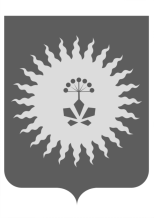 АДМИНИСТРАЦИЯ АНУЧИНСКОГО МУНИЦИПАЛЬНОГО РАЙОНАП О С Т А Н О В Л Е Н И Е       15.02.2016г.                           с. Анучино                                       №24-па О внесении изменений и дополнений в  муниципальную программу«Муниципальное управление в администрации Анучинскогомуниципального района на 2015-2019годы», утвержденной постановлением администрации Анучинского муниципального района от 25.09.14г. №468В соответствии с Бюджетным кодексом Российской Федерации, Федеральным законом от 06 октября 2003 года № 131-ФЗ «Об общих принципах организации местного самоуправления в Российской Федерации», постановлением администрации Анучинского муниципального района от 02.06.2014 г. № 295 «Об утверждении Положения о порядке разработки, реализации и оценки эффективности муниципальных программ и ведомственных целевых программ Анучинского муниципального района», Уставом Анучинского муниципального района, администрация Анучинского муниципального района ПОСТАНОВЛЯЕТ:       1. Внести  в       муниципальную программу «Муниципальное управление в администрации Анучинского муниципального района на 2015-2019годы», утвержденную постановлением администрации Анучинского муниципальногорайона от 25.09.14г. №468 следующие изменения и дополнения:         1.1. Муниципальную программу «Муниципальное управление в администрации Анучинского муниципального района на 2015-2019годы» изложить в новой редакции. (Программа прилагается)2.  Настоящее постановление опубликовать  на  официальном сайте администрации Анучинского муниципального района.3. Контроль за исполнением постановления оставляю за собой.Глава  Анучинскогомуниципального района                                                                  С.А.ПонуровскийУТВЕРЖДЕНА постановлением администрации  Анучинского муниципального района                                                                                                              от 25.09.2014 г. № 468 в нов.ред._15.02.16г.№_24-паМуниципальная программа «Муниципальное управление в администрации Анучинского муниципального района на 2015-2019годы»:Паспорт муниципальной программы «Муниципальное управление в администрации Анучинского муниципального района»(далее - Программа)I.Подпрограмма «Развитие муниципальной службы в администрации Анучинского муниципального района на 2015-2019годы»  муниципальной программы «Муниципальное управление    в администрации Анучинского муниципального района на 2015-2019годы" Паспорт Подпрограммы «Развитие муниципальной службы в администрации Анучинского муниципального района на2015-2019годы » (далее – Подпрограмма «Развитие муниципальной службы»)Характеристика состояния сферы деятельности,                                            в рамках которой реализуетсяПодпрограмма «Развитие муниципальной службы», в том числе основные проблемы в этой сфере и прогноз ее развитияПодпрограмма  «Развитие муниципальной службы» разработана в соответствии с Федеральным законом от 2 марта 2007 года № 25-ФЗ «О муниципальной службе в Российской Федерации» и Законом Приморского края от 04.06.2007г. №82-ФЗ  «О муниципальной службе в Приморском крае», Бюджетным кодексом.Одним из основных условий развития муниципальной службы в администрации Анучинского муниципального района является повышение профессионализма и компетентности кадрового состава органов местного самоуправления, которое взаимосвязано с эффективным применением системы профессионального развития муниципальных служащих. Основой для решения данной задачи является постоянный мониторинг кадрового состава муниципальных служащих, выполняемых ими функций, а также потребностей органов местного самоуправления Анучинского муниципального района в кадрах.По состоянию на 01 июля 2014 года в администрации Анучинского муниципального района штатная численность муниципальных служащих составляла 34штатных единиц, фактически замещали должности муниципальной службы 31 человека.Состав муниципальной службы на 01 июля 2014 года следующий: мужчин – 10 человек, женщин - 21человек. Возрастной состав муниципальных служащих в администрации Анучинского муниципального района: до 30 лет – 5 человек (16,12%), от 30 до 49 лет - 13 человек (41,9%), от 50 до 59 лет - 12 человек (38,7%), от 60 лет и старше – 1 человек (3,2  %).  Около 16 чел (51,6%)  муниципальных служащих имеют стаж муниципальной службы более 10 лет, они придают стабильность муниципальной службе, обеспечивают высокий профессиональный уровень.Показатель текучести кадров в администрации Анучинского муниципального района находится на низком уровне (в 2012 году - 1,2  процентов, в 2013 году – 0,9 процентов).В администрации Анучинского муниципального района количество муниципальных служащих в возрасте 60 лет и старше  составляет: в 2012 году и 2013 году – 0, %, 2014г.-0,9%, а  с количеством лиц до 30 лет растет: в 2012 году – 0,3%, в 2013 году – 0,9%.   Привлечение на муниципальную службу талантливых молодых специалистов обеспечит преемственность поколений в системе муниципального управления, движение кадров в администрации Анучинского муниципального района, усиление конкуренции в процессе отбора, подготовки и карьерного роста муниципальных служащих.Из общего числа муниципальных служащих на 1 июля 2014 года высшее  образование имеют 25 человек (80,6%), среднее профессиональное - 3человек  (16,1%), незаконченное высшее -2 человек.  На 1 июля 2014 года 1 человек- обучается в высшем учебном заведении.    Администрацией Анучинского муниципального района принимались меры по повышению профессионального уровня муниципальных служащих.   В 2013 году прошли обучение по программам дополнительного профессионального образования и повышение квалификации- 5 муниципальных служащих, прошли аттестацию  на соответствие занимаемой должности  в 2014г - 10 муниципальных служащих.   Повышение квалификации муниципальных служащих должно осуществляться по мере необходимости, но не реже одного раза в три года.   При формировании кадрового состава муниципальной службы в Анучинском муниципальном районе - кадровые резервы должны стать одним из основных источников формирования кадрового состава.С 2013 года внедрена в эксплуатацию система электронного документооборота «Практика».   С развитием современных информационных технологий возникает проблема с их внедрением и использованием в деятельности администрации Анучинского муниципального района. Муниципальные служащие не в полной мере владеют соответствующими навыками и умениями.  Одним из основным направлением деятельности администрации Анучинского муниципального района является профилактика и противодействие коррупции.  В связи с принятием ряда нормативных правовых актов по вопросам противодействия коррупции на общий отдел администрации  района возложены функции по проверке достоверности представляемых сведений о расходах, о доходах, имуществе и обязательствах имущественного характера, повышению эффективности организации деятельности комиссий по урегулированию конфликта интересов и другие. Данная деятельность нуждается в выработке единого подхода к координации и методическому сопровождению, повышению эффективности взаимодействия органов местного самоуправления Анучинского муниципального района и гражданского общества, обеспечению прозрачности деятельности органов местного самоуправления Анучинского муниципального района. Меры по противодействию коррупции должны проводиться комплексно и системно.С целью улучшения профессионально-квалификационного состава, снижения текучести и старения кадров в администрации Анучинского муниципального района необходимо использовать современные кадровые технологии, осуществлять постоянный мониторинг кадрового потенциала на муниципальной службе, активизировать процессы обновления и движения кадров.Еще одно  из направлений деятельности  администрации Анучинского муниципального района является  обеспечение повышения качества и доступности государственных и муниципальных услуг, предоставляемых населению посредством многофункционального центра Анучинского муниципального района. В связи с изменением действующего законодательства, а также оптимизацией административных процедур, в административные регламенты регулярно вносятся изменения.  Одной из задач является также применение административных регламентов предоставления муниципальных услуг на базе  МКУ "МФЦ Анучинского муниципального района". В рамках реализации данного направления ежегодно проводится социологическое исследование, с целью выявления удовлетворенности населения деятельностью органов местного самоуправления Анучинского муниципального района, а также муниципальными услугами в районе.Реализация Подпрограммы «Развитие муниципальной службы» позволит обеспечить системный подход к решению поставленных задач, поэтапный контроль за выполнением мероприятий подпрограммы и оценку их результатов, внедрить на муниципальной службе современные кадровые, информационные, образовательные и управленческие технологии.Последовательная реализация мероприятий Подпрограммы «Развитие муниципальной службы» приведет к созданию условий для дальнейшего развития муниципальной службы, повышению ее роли и престижа, эффективности и результативности кадровой политики.Приоритеты, цели и задачи социально-экономического развития администрации Анучинского муниципального района в сфере реализации                        Подпрограммы  «Развитие муниципальной службы»Подпрограмма  «Развитие муниципальной службы» муниципальной программы «Муниципальное управление» разработана с учетом основных приоритетов социально-экономического развития администрации Анучинского муниципального района в области совершенствования кадровой политики. Основными  целями Подпрограммы является:- развитие и совершенствование муниципальной службы в администрации Анучинского муниципального района  посредством внедрения эффективных кадровых технологий, формирования высококвалифицированного кадрового состава, совершенствования системы управления муниципальной службой и системы профессионального развития муниципальных служащих.- Повышение качества и доступности государственных и муниципальных услуг, предоставляемых населению многофункциональным центром предоставления государственных и муниципальных услуг Анучинского муниципального района ( МКУ  МФЦ Анучинского муниципального района).Подпрограмма  «Развитие муниципальной службы» нацелена на решение следующих задач:Создание необходимых условий для профессионального развития муниципальных служащих.Совершенствование применения антикоррупционных мер на муниципальной службе.            Совершенствование порядка замещения вакантных  должностей муниципальной службы на основе конкурса, обеспечивающего равный доступ граждан к муниципальной службе. Внедрение и совершенствование механизмов формирования и использования кадрового резерва, проведения аттестаций или квалификационных экзаменов муниципальных служащих. Снижение текучести и старения кадров, внедрение института наставничества на муниципальной службе, обновление и движение кадров.Развитие системы профессионального обучения муниципальных служащих.Разработка и внедрение в администрации Анучинского муниципального района современных механизмов мотивации и стимулирования профессиональной служебной деятельности муниципальных служащих.  Повышение доверия населения к органам местного самоуправления Анучинского муниципального района.         9.Организация предоставления услуг посредством многофункционального центра предоставления государственных и муниципальных услуг Анучинского муниципального района( МКУ  МФЦ Анучинского муниципального района).Целевые показатели (индикаторы) Подпрограммы «Развитие муниципальной службы», характеризующие достижение поставленных целей и                                 задач, обоснование их состава и значенийОсновными целевыми показателями (индикаторами) Подпрограммы «Развитие муниципальной службы» являются:Доля вакантных должностей муниципальной службы, замещаемых на основе назначения из кадрового резерва.Доля вакантных должностей муниципальной службы, замещаемых на основе конкурса.Доля специалистов в возрасте до 30 лет, имеющих стаж муниципальной службы более 3 лет.Число муниципальных служащих, прошедших обучение.Число муниципальных служащих, имеющих высшее профессиональное образование.Индекс доверия граждан к муниципальным служащим. Сбор информации для измерения указанного показателя будет осуществляться путем проведения социологических опросов.Доля жителей Анучинского муниципального района, удовлетворенных качеством государственных и муниципальных услуг, предоставляемых в  МКУ МФЦ Анучинского муниципального района.Оценка степени достижения поставленных целей и задач производится на основе целевых показателей (индикаторов) подпрограммы «Развитие муниципальной службы». Мониторинг целевых индикаторов (показателей) эффективности будет осуществляться ежегодно. Базовыми значениями показателей определяются показатели 2013 года.  Сроки реализации Подпрограммы «Развитие муниципальной службы»Мероприятия, предусмотренные Подпрограммой «Развитие муниципальной службы», осуществляются в течение 2015-2019 годов. Разделение Подпрограммы «Развитие муниципальной службы» на этапы не предусматривается.5. Основные мероприятия, направленные на достижение целей и задач в сфере реализации Подпрограммы «Развитие муниципальной службы»План мероприятий Подпрограммы «Развитие муниципальной службы» представлен в приложении № 1.  6. Прогноз сводных показателей муниципальных заданий на оказание муниципальных услуг (выполнение работ), осуществляемых в рамках Подпрограммы «Развитие муниципальной службы»Муниципальное задание в рамках Подпрограммы «Развитие муниципальной службы»  не предусмотрено.7. Ресурсное обеспечение Подпрограммы «Развитие муниципальной службы»Объемы финансирования Подпрограммы «Развитие муниципальной службы» за счет средств бюджета Анучинского муниципального района оцениваются в 15123,35 тыс. руб.,  в приложении №2.Объемы финансирования носят ориентировочный характер и подлежат корректировке при формировании бюджета Анучинского муниципального района на очередной финансовый год (очередной финансовый год и плановый период). 8.Анализ рисков и меры управления рисками Подпрограммы «Развитие муниципальной службы»В ходе реализации мероприятий Подпрограммы «Развитие муниципальной службы» можно предположить возможность следующих основных рисков, связанных с наличием объективных и субъективных факторов:-изменение федерального законодательства и законодательства Приморского края о муниципальной службе;-возможность недофинансирования или несвоевременного финансирования расходов на реализацию программных мероприятий из бюджета Анучинского муниципального района; -в процессе реализации Подпрограммы «Развитие муниципальной службы» возможны отклонения в достижении результатов из-за несоответствия отдельных мероприятий их ожидаемой эффективности.В целях управления указанными рисками в процессе реализации Подпрограммы «Развитие муниципальной службы» предусматривается:-проведение мониторинга выполнения Подпрограммы «Развитие муниципальной службы», регулярного анализа и при необходимости ежегодной корректировки индикаторов, а также мероприятий Подпрограммы;-перераспределение объемов финансирования в зависимости от динамики и темпов достижения поставленных целей и задач Подпрограммы «Развитие муниципальной службы».9.Конечные результаты реализации Подпрограммы«Развитие муниципальной службы», оценка планируемой эффективности ее реализацииРезультатом реализации Подпрограммы «Развитие муниципальной службы» является достижение ее целей:Создание необходимых условий для профессионального развития муниципальных служащих.Совершенствование применения антикоррупционных мер на муниципальной службе.            Совершенствование порядка замещения вакантных  должностей муниципальной службы на основе конкурса, обеспечивающего равный доступ граждан к муниципальной службе. Внедрение и совершенствование механизмов формирования и использования кадрового резерва, проведения аттестаций или квалификационных экзаменов муниципальных служащих. Снижение текучести и старения кадров, внедрение института наставничества на муниципальной службе, обновление и движение кадров.Развитие системы профессионального обучения муниципальных служащих.Разработка и внедрение в администрации современных механизмов мотивации и стимулирования профессиональной служебной деятельности муниципальных служащих.  Повышение степени удовлетворенности жителей Анучинского муниципального района качеством и доступностью государственных и муниципальных услуг.9. Повышение доверия населения к органам местного самоуправления Анучинского муниципального района. Эффективной реализации Подпрограммы «Развитие муниципальной службы» будет способствовать ее ресурсное обеспечение.Приложение №1.  Перечень основных мероприятий   Подпрограммы «Развитие муниципальной службы»:Приложение №2.  Ресурсное обеспечение реализации Подпрограммы "Развитие муниципальной службы в администрации Анучинского муниципального района на 2015-2019годы"  за счет средств бюджета администрации Анучинского муниципального района:II.Подпрограмма «Обеспечение деятельности муниципальной службы  в администрации Анучинского муниципального района на 2015-2019годы»муниципальной программы «Муниципальное управление  в администрации Анучинского муниципального района на 2015-2019годы» Паспорт подпрограммы "Обеспечение деятельности муниципальной службы  в администрации Анучинского муниципального района на 2015-2019годы»(далее – Подпрограмма «Обеспечение деятельности муниципальной службы»)Характеристика состояния сферы деятельности, в рамках которойреализуется Подпрограмма «Обеспечение деятельности муниципальной службы»,  в том числе основные проблемы в этой сфере и прогноз ее развитияСогласно Уставу администрация Анучинского муниципального района администрация Анучинского муниципального района состоит из: - структурных подразделений  Администрации  муниципального района, наделяемых  в установленном порядке статусом юридического  лица.Разработка Подпрограммы «Обеспечение деятельности муниципальной службы» обусловлена необходимостью развития и совершенствования муниципального управления и формирования  ресурсного обеспечения муниципальной программы. В соответствии со статьей 134 Трудового Кодекса Российской Федерации заработная плата сотрудников   ежегодно индексируется.  Индексация заработной платы осуществляется   в порядке, установленном  законодательством. Созданы условия для эффективной работы ее сотрудников. На сегодняшний день рабочие места сотрудников структурных подразделений администрации  на 90% укомплектованы мебелью и оргтехникой. Регулярно для структурных подразделений осуществляется  приобретение расходных материалов: бумаги, тонеров, картриджей, канцелярских товаров  и т.д.  Сотрудники обеспечены услугами связи, возможностью пользоваться   информационными и правовыми базами, услугами сети интернет.           	Уровень материально-технического оснащения    является удовлетворительным,  однако требует дооснащения в соответствии с современными требованиями и нормами, предъявляемыми к административным помещениям и рабочим местам сотрудников.	Сотрудники администрации для осуществления своих полномочий  занимают  помещения в 2-х отдельно стоящих зданиях, расположенных на территории на административной территории района.  Во исполнение Федерального закона Российской Федерации от 23 ноября 2009 г. №261-ФЗ «Об энергосбережении и о повышении энергетической эффективности и о внесении изменений в отдельные законодательные акты Российской Федерации» в 2-х зданиях установлены приборы учета холодного и горячего водоснабжения  приборы учета электроэнергии.	Своевременное проведение работ по содержанию и ремонту служебных зданий и помещений позволит поддерживать надлежащее техническое состояние зданий и помещений, а также обеспечить соблюдение  санитарно-гигиенических требований, предъявляемых к объектам недвижимости, что является условием их сохранения и предотвращения чрезвычайных ситуаций. Функциями отдела бухгалтерского учета и отчетности является также назначение и выплата лицам, замещавшим должности муниципальной службы и муниципальные должности в администрации Анучинского муниципального района пенсии за выслугу лет (доплаты к пенсии) в целях обеспечения социальных гарантий.Кроме того,  при выходе на пенсию за выслугу лет (трудовую пенсию) муниципальным служащим администрации Анучинского муниципального района выплачивается денежная выплата (Решение Думы Анучинского муниципального района от 21.08.2007г. №252 «О Положении «О пенсионном обеспечении муниципальных служащих Анучинского муниципального района»).        В соответствии с Решениями Думы Анучинского муниципального района от 04.07.2013г. № 385-НПА  «Об утверждении Положения о представительских расходах и иных расходах в органах местного самоуправления Анучинского муниципального района» и от 30.10.2013г. №422-НПА « О Положении о звании» Почетный житель Анучинского муниципального района» администрация Анучинского муниципального района осуществляет представительские расходы или иные расходы, связанных с представительской деятельностью органов местного самоуправления муниципального образования.      Ежегодно в бюджете администрации Анучинского муниципального района выделяются денежные средства   на осуществление расходов на реализацию основных мероприятий администрации Анучинского муниципального района и ее структурных подразделений.   Это представление гражданина на звание Почетного жителя Анучинского муниципального район и выплата единовременного денежного вознаграждения (финансирование всех расходов, связанных с присвоением Почетного звания), приобретение  сувениров, памятных подарков и цветов физическим и юридическим лицам к юбилеям и торжественным, праздничным датам, проведение официальных приемов, буфетное обслуживание и прочие представительные расходы, участие в траурных мероприятиях( цветы, траурный венок, выделение денежных средств для  близких родственников умершего ветерана ВОВ или почетного жителя района), а также проведение общерайонных культурно-массовых, спортивных и других мероприятий, утвержденных планами администрации района и нормативно- правовых актов.Приоритеты, цели и задачи социально-экономического развития администрации Анучинского муниципального района в сфере реализации Подпрограммы «Обеспечение деятельности муниципальной службы»  Приоритеты муниципальной политики в сфере муниципального управления определены в соответствии с Указом Президента Российской Федерации от 07 мая 2012 года №601 «Об основных направлениях совершенствования системы государственного управления», а также Бюджетным Посланием Президента Российской Федерации о бюджетной политике в 2014-2016 годах.	Приоритетами муниципальной политики в сфере муниципального управления являются: - создание эффективной административной структуры, позволяющей оперативно реагировать на проблемы жизнедеятельности населения и муниципального образования в целом; - повышение доступности и качества муниципальных услуг; - эффективность и прозрачность деятельности органов местного самоуправления; - повышение кадрового потенциала органов местного самоуправления; - повышение эффективности бюджетных расходов, в том числе за счет оптимизации муниципальных закупок  и численности муниципальных служащих.	-  взаимосвязь с средствами массовой информации для опубликования муниципальных правовых актов, иной официальной информации. Информационное обеспечение посредством МАУ редакция газеты «Анучинские зори».Основной целью формирования Подпрограммы «Обеспечение деятельности муниципальной службы» является создание оптимальных условий для развития и совершенствования муниципального управления.3. Целевые показатели (индикаторы) подпрограммы «Обеспечение муниципальной службы», характеризующие достижение поставленных целей и задач, обоснование их состава и значенийОсновными целевыми показателями (индикаторами) подпрограммы  являются: 1. «Количество рабочих мест     отвечающих требованиям охраны труда»В соответствии с трудовым законодательством работодатель обязан всех сотрудников  обеспечить рабочими местами, отвечающими требованиям охраны труда-проведение специальной оценки условий труда в администрации Анучинского муниципального района.          2. «Повышение уровня  заработной платы работников» В соответствии со ст.134 Трудового Кодекса Российской Федерации осуществляется индексация заработной платы в порядке, установленном трудовым законодательством, в связи с ростом потребительских цен на товары и услуги. Согласно Прогнозу долгосрочного социально-экономического развития Российской Федерации на период до 2030 года, разработанным Министерством экономического развития Российской Федерации, индекс потребительских цен на 2016-2019 годы составляет 105%.На основании изложенного, целевые показатели «Повышение уровня  заработной платы работников»   до 2019 года планируются с учетом повышения не менее чем на 5% ежегодно по отношению к предыдущему году.   Согласно Бюджетному Посланию Президента РФ «О бюджетной политике в 2014-2016 годах» конечная эффективность государственных программ  зависит от качества и механизмов контроля  за их реализацией, а так же  о  необходимости тщательного, постоянного мониторинга финансового положения.Сроки реализации Подпрограммы«Обеспечение деятельности муниципальной службы»Срок реализации  Подпрограммы    – 2015-2019 годы. Разделение Подпрограммы  «Обеспечение деятельности муниципальной службы» на этапы не предусматривается.Основные мероприятия, направленные на достижение целей и задач в сфере реализации Подпрограммы «Обеспечение деятельности муниципальной службы»           План основных мероприятий Подпрограммы  представлен в приложении №1 .6. Прогноз сводных показателей муниципальных заданий на оказание муниципальных услуг (выполнение работ), осуществляемых в рамках Подпрограммы «Обеспечение деятельности муниципальной службы»Муниципальное задание в рамках  Подпрограммы    предусмотрено для  муниципального автономного учреждения редакция газеты «Анучинские зори» (МАУ редакция газеты «Анучинские зори»).Ресурсное обеспечение Подпрограммы«Обеспечение деятельности муниципальной службы»Объем финансирования подпрограммы   оценивается в 75585,616тыс.  руб., в приложении №2.Объемы финансирования носят ориентировочный характер и подлежат корректировке при формировании бюджета  на очередной финансовый год (очередной финансовый год и плановый период).Анализ рисков и меры управления рисками Подпрограммы«Обеспечение деятельности муниципальной службы»К  рискам реализации Подпрограммы   следует отнести следующие:1. Финансовые риски.Финансовые риски относятся к наиболее серьезным. Любое сокращение финансирования из местного или  краевого бюджетов повлечет неисполнение мероприятий Подпрограммы «Обеспечение деятельности муниципальной службы». К финансовым рискам также относятся неэффективное и нерациональное использование ресурсов Подпрограммы.2. Законодательные риски. В целях снижения законодательных рисков планируется своевременное внесение дополнений в действующую нормативную базу, а при необходимости и возможных изменений в финансирование Подпрограммы «Обеспечение деятельности муниципальной службы».3. Риск возникновения обстоятельств непреодолимой силы, в том числе природных и техногенных катастроф и катаклизмов, что может  потребовать концентрации  бюджетных средств  на преодоление последствий таких катастроф. 4. Внутренним риском реализации Подпрограммы   является неэффективное управление муниципальной программой.В целях управления указанными рисками в процессе реализации Подпрограммы   предусматривается:-проведение мониторинга выполнения Подпрограммы «Обеспечение деятельности муниципальной службы» регулярного анализа и при необходимости ежегодной корректировки индикаторов, а также мероприятий Подпрограммы;-перераспределение объемов финансирования в зависимости от динамики и темпов достижения поставленных целей и задач Подпрограммы.  Конечные результаты реализации Подпрограммы «Обеспечение деятельности муниципальной службы», оценка планируемой эффективности ее реализацииРезультатами реализации Подпрограммы   является достижение целей, эффективного решения задач и выполнение показателей Подпрограммы, а также повышение эффективности и результативности муниципального управления          Конечные результаты реализации Подпрограммы «Обеспечение деятельности муниципальной службы» зависят от уровня финансирования мероприятий Подпрограммы. Оценка эффективности результатов реализации Подпрограммы   будет осуществляться путем сопоставления достигнутых результатов значениям  целевых показателей.  Приложение №1.  Перечень основных мероприятий Подпрограммы ««Обеспечение деятельности муниципальной службы на 2015-2019годы»:Приложение №2.  Ресурсное обеспечение реализацииПодпрограммы "Обеспечение деятельности муниципальной службы в администрации Анучинского муниципального района на 2015-2019годы" за счет средств бюджета администрации Анучинского муниципального района:III. Подпрограмма «Развитие отдела  ЗАГС администрации Анучинского муниципального района Приморского края на  2015-2019 годы» муниципальной  программы «Муниципальное управление в администрации Анучинского муниципального района на 2015-2019годы» Паспорт Подпрограммы «Развитие отдела  ЗАГС администрации Анучинского муниципального района Приморского края в 2015-2019 годах»  Характеристика Подпрограммы Современные условия развития государства, демократические преобразования, проводимые в стране, привели к необходимости повышения роли, значения и влияния семьи в обществе.Послание Президента Российской Федерации Федеральному Собранию от 23.12.2011 направлено именно на приверженность этим ценностям. В этой связи особую актуальность приобретает повышение эффективности деятельности органов ЗАГС. Отдел ЗАГС администрации Анучинского района – это  исполнительный орган государственной власти субъекта Российской Федерации, обладающий организационным  единством, собственной компетенцией и специальным назначением, обеспечивающий конституционные  гарантии  прав, свобод  человека  и  гражданина.  Для осуществления федеральных полномочий по государственной регистрации актов гражданского состояния в отделе ЗАГС числится 1,5 ставки на район. В  2013 году  отделом  ЗАГС Анучинского района зарегистрировано 540 записей  актов гражданского состояния, это больше, чем 2012 году на 60 записей и произведено 770 других юридически значимых действий. За этот период рассмотрено 371 обращение граждан, Введено в электронную базу более 8 тысяч записей. В настоящее время в отделе ЗАГС 3 автоматизированных рабочих места, проложены и настроены локальные вычислительные сети, внедрен программный комплекс МАИС «ЗАГС», использующий сертифицированную по требованиям защиты информации систему управления базой данных. Программный комплекс периодически обновляется и дорабатывается. В 2011 году были проведены мероприятия по защите информации в рамках Краевой  программы..С целью повышения качества и доступности государственных услуг,  на сайте администрации размещены: положение об отделе, номенклатура,  перечень государственных услуг в электронном виде. Применение информационных и коммуникационных технологий позволило значительно ускорить процесс поиска необходимой информации, подготовки и выдачи документов гражданам, представления информации о государственной регистрации актов гражданского состояния в соответствии с действующим законодательством.В рамках организации межведомственного информационного взаимодействия при предоставлении государственных услуг заключены соответствующие соглашения.Продолжается работа по созданию оптимальных условий, отвечающих современным требованиям, для приема граждан, хранения книг записей актов гражданского состояния (актовых книг), а также для создания по желанию лиц, вступающих в брак, торжественной обстановки при государственной регистрации заключения браков. Цель и мероприятия  Подпрограммы Целью настоящей  подпрограммы является улучшение качества и доступности предоставления населению и организациям государственных услуг по государственной регистрации актов гражданского состояния. Для достижения указанной цели необходимо:- продолжить реализацию комплекса мер по формированию единой электронной базы данных записей актов гражданского состояния органов ЗАГС Приморского края;- продолжить мероприятия по организации межведомственного информационного взаимодействия в процессе предоставления государственных услуг;- продолжить развертывание системы защиты информации и аттестации объектов информации отдела ЗАГС.- повысить профессиональный уровень работников отдела ЗАГС;- обеспечить сохранность книг записей актов гражданского состояния (актовых книг) в надлежащем виде;- обеспечить проведение на высоком уровне торжественных церемоний и мероприятий, направленных на укрепление института семьи.Предлагаемые в ведомственной целевой Подпрограмме «Развитие отдела ЗАГС Анучинского района» мероприятия позволят значительно повысить качество обслуживания населения. Отдел ЗАГС администрации Анучинского района, надлежащим образом исполняя полномочия по государственной регистрации актов гражданского состояния, создает условия для улучшения демографической ситуации в Анучинском районе, повышает уровень правовой культуры и информированности населения в вопросах семейно-брачных отношений, принимает участие в возрождении духовности, формировании и сохранении приоритета нравственных, семейных традиций, устойчивого формирования общественных и личностных ценностей, ориентированных на авторитет материнства и отцовства.Приложение №1.  Перечень основных мероприятий Подпрограммы«Развитие отдела ЗАГС администрации Анучинского муниципального района  на 2015-2019годы»:Приложение №2.  Ресурсное обеспечение реализации   Подпрограммы «"Развитие отдела ЗАГС администрации Анучинского муниципального района на 2015-2019годы"» за счет средств бюджета администрации Анучинского муниципального района:IV. Подпрограмма «"Профилактика  безнадзорности  и правонарушений   несовершеннолетних на 2015-2019годы" муниципальной программы «Муниципальное управление в администрации Анучинского муниципального района на 2015-2019годы» Паспорт Подпрограммы "Профилактика  безнадзорности  и правонарушений   несовершеннолетних на 2015-2019годы"Раздел 1. Нормативно – правовая  основа ПодпрограммыПодпрограмма разработана с учетом международного права, законодательства РФ и Приморского края:- Конституции Российской Федерации;- Конвенции о правах ребенка (одобрена Генеральной Ассамблеей ООН 20.11.1989г.);- Федерального закона от 24.06.1999г. №120-ФЗ "Об основах системы профилактики безнадзорности и правонарушений несовершеннолетних";- Закона "Об образовании" № 3266-1 от 10.07.1992г.;- Кодекса Российской Федерации об административных правонарушениях;- Семейного кодекса Российской Федерации;- Гражданского кодекса Российской Федерации;- Закона Приморского края "О комиссиях по делам несовершеннолетних и защите их прав на территории Приморского края" №296-КЗ от 08.11.2005г.;- Закона Приморского края "Об административных правонарушениях в Приморском крае" №44-КЗ от 05.03.2007г.Подпрограмма имеет районный статус и ориентирована на оказание социальной, правовой, педагогической, воспитательной и иной помощи безнадзорным детям, несовершеннолетним, оказавшимся в социально-опасном положении, несовершеннолетним, совершившим правонарушения, а так же семьям, находящимся в социально опасном положении.Раздел 2. Характеристика проблемы и обоснование разработки Подпрограммы	Основой разработки Подпрограммы являются анализ совершаемых несовершеннолетними правонарушений. Состояние безнадзорности детей и подростков, социальная неустроенность несовершеннолетних, совершающих преступления и правонарушения, неблагополучие в семьях, всё это является одной из основных причин преступности среди несовершеннолетних.	За период 6-ти месяцев 2014г. в районе наблюдается тенденция роста количества неблагополучных семей, социального сиротства и детской безнадзорности, поэтому идёт рост числа семей, в которых несовершеннолетние совершают правонарушения, либо где родители несовершеннолетних не исполняют своих обязанностей по их воспитанию, обучению и (или) содержанию и (или) отрицательно влияют на их поведение, либо жестоко обращаются с ними, рассмотренных на заседаниях КДН и ЗП, с 28 (в 2013г.) до 30 в 2014г. 	Подпрограмма затрагивает также проблемы детской беспризорности в районе. В связи с социальным неустойчивостью отдельных семей, вызвавшим снижение доходов, а также потерю или смену работы, увеличилось количество неблагополучных семей и, как следствие, вытеснение из них детей. Увеличились масштабы "социального сиротства", когда детям, имеющим семью, родители не обеспечивают должные условия жизни и воспитания. На высоком уровне остаётся число родителей, страдающих алкоголизмом, уклоняющихся от воспитания детей и поставленных на учет в КДН и ЗП, ПДН ОП №11. Спасаясь от жестокого обращения, вызванного психоэмоциональными перегрузками, напряженным психологическим состоянием семьи, дети уходят от контроля родителей, из-под надзора государственных учреждений и оказываются в ситуациях, опасных для их жизни и здоровья. За период 6-ти месяцев 2014г. 2 родителей лишены родительских прав (АППГ – 5), число выявленных детей, оставшихся без попечения родителей 2 за 6 месяцев 2014г. (АППГ - 6). Но несмотря на данную статистику, основной целью профилактической работы с родителями является возвращение детей в семью.	На учете в КДН и ЗП в настоящее время состоят 59 несовершеннолетних (в АППГ состояло 54) различных категорий.	Анализ правонарушений, совершенных малолетними, показывает, что за 6 месяцев 2014г. совершенно 14 (АППГ – 3), совершаемых подростками. Рассмотрены прекращённые уголовные дела по различным основаниям 7 (амнистия, примирение сторон, и т.д.) в 2014г., 0 в АППГ.	Основными причинами общественно опасных деяний, кроме семейного неблагополучия, являются неприязненные отношения между подростками, неумение строить взаимоотношения на взаимопонимании, взаимоуважении, самовольные уходы из дома, недостаточный контроль со стороны администраций образовательных учреждений, незанятость во внеурочное время.	Все это обусловливает необходимость разработки Подпрограммы, реализация которой позволит объединить усилия исполнителей Подпрограммы в осуществлении прав и законных интересов несовершеннолетних, в организации мероприятий по профилактике беспризорности, безнадзорности несовершеннолетних и семейного неблагополучия.Раздел 3. Цели и задачи Подпрограммы- защита прав и законных интересов несовершеннолетних;- координация деятельности органов и учреждений системы профилактики безнадзорности и правонарушений несовершеннолетних;- снижение подростковой преступности;- выявление и пресечение фактов вовлечения несовершеннолетних в совершение правонарушений и антиобщественных действий;- профилактика противоправного поведения несовершеннолетних, связанного с употреблением ПАВ;- раннее выявление семейного неблагополучия и оказание специализированной адресной помощи;- социально-педагогическая реабилитация несовершеннолетних, проживающих в семьях, находящихся в социально опасном положении;- выявление фактора социального риска, способствующего безнадзорности и правонарушениям несовершеннолетних, и переориентация на позитивное развитие личности;- создание условий для психолого-педагогической, медицинской, правовой поддержки и реабилитации детей и подростков, в том числе имеющих особенности психического развития;- осуществление индивидуального подхода к исправлению несовершеннолетних, оказание помощи в трудной жизненной ситуации;- осуществление мер, содействующих развитию творческих интересов детей и подростков, их полезной социально значимой деятельности во внеучебное и каникулярное время;- совершенствование подготовки и повышения квалификации кадров, работников системы профилактики безнадзорности и правонарушений несовершеннолетних.Раздел 4. Система по реализации основных направлений ПодпрограммыВ реализации Подпрограммы принимают участие структурные подразделения администрации Анучинского муниципального района и учреждения органов профилактики. Большая часть программных мероприятий направлена на создание единой плановой системы работы по профилактике безнадзорности и правонарушений несовершеннолетних (приложение).Все заинтересованные в реализации Подпрограммы стороны обеспечивают выполнение следующих мероприятий:Раздел 5. Механизм реализации Подпрограммы, координация программных мероприятийЗаказчиком Подпрограммы является администрация Анучинского муниципального района. Подпрограмма принимается к исполнению после утверждения её постановлением администрации Анучинского  муниципального  района.КДН и ЗП обеспечивает в ходе реализации Подпрограммы координацию деятельности основных исполнителей, контролирует целенаправленное, эффективное использование финансовых средств и выполнение намеченных мероприятий.В процессе реализации Подпрограммы мероприятия могут уточняться, а объёмы финансирования мероприятий подлежат корректировке.Исполнители Подпрограммы разрабатывают и утверждают перечень планируемых мероприятий, определяют объём финансовых затрат на их реализацию и основных источников финансирования, обеспечивают выполнение программных мероприятий в полном объёме, отвечают за качество выполненных работ и целевое расходование средств, приложение №1.Раздел 6. Ресурсное обеспечение ПодпрограммыПодпрограмма реализуется за счет субвенций краевого бюджета, местного бюджета и внебюджетных источников.Объём необходимых средств для финансирования мероприятий районной Подпрограммы "Профилактика безнадзорности и правонарушений несовершеннолетних на 2015-2019гг." определяется в объёме средств выделенных из краевого и местного бюджетов, приложение №2. Раздел 7. Организация, формы и методы управления Основные исполнители Подпрограммы анализируют и предоставляют в установленном порядке (ежегодно) в КДН и ЗП отчеты о реализации программы. КДН и ЗП, как координатор Подпрограммы, осуществляет контроль над ходом её реализации. Итоги о выполнении Подпрограммы, эффективности использования средств, целесообразности планируемых мероприятий и финансовых затрат подводятся в конце года.Раздел 8. Оценка эффективности осуществленияОценка эффективности Подпрограммы ожидается в виде:- совершенствования системы профилактики безнадзорности и правонарушений несовершеннолетних, повышение эффективности её функционирования;- создания единой плановой системы работы по ликвидации безнадзорности и беспризорности в районе;- организации медицинской и социальной реабилитации на базе лечебно-профилактических учреждений;- снижения уровня правонарушений совершаемых несовершеннолетними на территории района, а также беспризорности и безнадзорности;- улучшения здоровья несовершеннолетних;- повышения духовно-нравственного, интеллектуального и творческого потенциала несовершеннолетних.Приложение №1П Е Р Е Ч Е Н Ьмероприятий Подпрограммы"Профилактика безнадзорности и правонарушений несовершеннолетних на 2015–2019гг.":Приложение №2.  Ресурсное обеспечение реализации  Подпрограммы "Профилактика безнадзорности и правонарушений несовершеннолетних на 2015–2019гг." :V. Подпрограмма «Улучшения условий, охраны труда и здоровья работающих в Анучинском муниципальном районе на 2015–2019 годы» муниципальной программы "Муниципальное управление в администрации Анучинского муниципального района на 2015-2019годы".Паспорт Подпрограммы «Улучшения условий, охраны труда и здоровья работающих в Анучинском муниципальном районе на 2015–2019 годы».(далее- Подпрограмма)Характеристика проблемы и обоснование необходимостиее решения программными методамиРайонная Подпрограмма «Улучшения условий, охраны труда и здоровья работающих в Анучинском муниципальном районе на 2015–2019 годы»(далее – Подпрограмма) разработана в соответствии с Трудовым кодексом Российской Федерации, Основами законодательства Российской Федерации об охране здоровья граждан, федеральными законами «Об обязательном социальном страховании от несчастных случаев на производстве и профессиональных заболеваний», «О санитарно-эпидемиологическом благополучии населения», Законом Приморского края от 09.11.2007 года №153-КЗ «О наделении органов местного самоуправления отдельными государственными полномочиями по государственному управлению охраной труда».Неблагоприятные условия труда являются причиной производственного травматизма, влекут за собой профессиональную заболеваемость трудоспособного населения.За 12 месяцев минувшего года в районе всего пострадали от травм и временно утратили трудоспособность 2 человека, из них - 1 человек погиб.По-прежнему остается высоким уровень производственного травматизма при проведении лесозаготовительных работ и в сельском хозяйстве.Производственный травматизм представляет серьезную опасность для здоровья людей, вызывает человеческие и материальные потери. Главным условием сохранения здоровья работающего населения являются безопасная производственная и трудовая среда и производственная культура. Это связано с недостатком инвестиций на реконструкцию производства, внедрение новых технологий, замену изношенного оборудования. Большинство несчастных случаев происходят в результате неудовлетворительной организации производства работ и нарушения трудовой дисциплины. Основная часть несчастных случаев на производстве со смертельным и тяжелым исходом происходит в результате эксплуатации неисправных машин, механизмов, оборудования, из-за несовершенства технологических процессов, неприменения средств индивидуальной защиты, нарушения трудовой и производственной дисциплины, недостатков обучения безопасности труда.Устранение вредных и опасных производственных факторов или приведение их в соответствие с нормами, модернизация оборудования и технологических процессов, создание, таким образом, безопасных и безвредных условий труда ведет к снижению производственного травматизма и профессиональной заболеваемости.По данным Территориального отдела Управления Роспотребнадзора по Приморскому краю в г. Арсеньеве, в Анучинском муниципальном районе на многих предприятиях отсутствуют планы улучшения условий, охраны труда и санитарно-оздоровительных мероприятий, даже  там, где они имеются, выполняются не в полном объеме. Ассигнования на выполнение этих мероприятий выделяются в ограниченных объемах, отмечается низкий уровень санитарной культуры, производственной дисциплины, не проводится комплекс санитарно-профилактических мероприятий; отсутствует система оценки воздействия на работающих нагрузок и вредных факторов.Неудовлетворительное состояние условий труда также определяется заметным сокращением объемов капитального и профилактического ремонта промышленных зданий, сооружений, машин и оборудования, недостаточным финансированием приобретения новой техники, технологии, ослаблением ответственности работодателей и руководителей производств за состояние условий и охраны туда. Размещение вновь создаваемых производств на арендуемых площадях также не способствует улучшению условий труда, так как работодатель не стремится вкладывать свои средства в арендуемую собственность.В организациях сельского хозяйства не решаются вопросы улучшения условий труда и бытового обслуживания тружеников. Изношенность средств производства, отсутствие финансирования планов улучшения условий труда и санитарно-оздоровительных мероприятий усугубляют и без того критическую ситуацию. Как правило, не работает или отсутствует вентиляция в зимний период, не отапливаются производственные помещения, крайне недостаточна освещенность рабочих мест, имеющиеся бытовые, производственные помещения используются не по назначению. Неудовлетворительные условия труда становятся причиной профессиональных заболеваний. Проведение медицинских осмотров позволяет своевременно выявлять первые признаки заболевания. В 2013 году в целом по району прошли периодический медицинский осмотр 95,5 % от общего числа по плану (в 2012 году – 89,8 %). Основными причинами несвоевременного или позднего выявления больных с профессиональными заболеваниями являются незаинтересованность работодателей в выявлении профессиональных заболеваний; низкая квалификация врачей по профпатологии, проводящих медицинские осмотры работающих; скрытие работниками ранних признаков профзаболеваний; отсутствие экономических механизмов стимулирования работодателей к профилактике профессиональной заболеваемости работников. Состояние условий и охраны труда характеризуются затратами на мероприятия по охране труда и возмещению вреда, причиненного работнику трудовым увечьем или профессиональным заболеванием. По данным мониторинга условий и охраны труда по Анучинскому муниципальному  району, предприятиями и организациями района на мероприятия по охране труда расходуются минимальные суммы.Одним из механизмов улучшения условий и охраны труда является аттестация рабочих мест (специальная оценка) по условиям труда, которая позволяет комплексно оценить условия труда на каждом рабочем месте с учетом совокупности всех факторов производственной среды и наметить конкретные мероприятия по их улучшению. По состоянию на 1 января 2014 года аттестацию рабочих мест по условиям труда провели 18 организаций района. Аттестовано 128 рабочих мест. В 2012 году аттестацию провели 30 предприятий и было аттестовано 487 рабочих места.Основной проблемой аттестации рабочих мест по условиям труда остаются непонимание со стороны работодателей необходимости ее проведения, а также отсутствие финансовых средств на ее проведение в бюджетных организациях. В результате, несмотря на обязательное требование трудового законодательства, удельный вес организаций, завершивших аттестацию рабочих мест по условиям труда составляет менее 30%..Важнейшим направлением работы по улучшению условий и охраны труда является обучение требованиям охраны труда. В 2013 году в обучающих организациях было обучено 55 человек (в 2012 году – 32 человека). Оценка сложившейся ситуации показывает, что решение проблем производственного травматизма, профессиональной заболеваемости, улучшения условий труда, здоровья работающих требует программно-целевого комплексного подхода. Для решения проблемы дефицита трудового потенциала требуются эффективные системы управления охраной труда и профессиональными рисками, которые составляют основу безопасности жизнедеятельности и благополучия человека. Поиск новых подходов к управлению охраной труда и ее реформированию обусловлен происходящими в экономике и социальной сфере изменениями и предусматривает обеспечение системного подхода ко всему спектру решаемых в этой области задач.Вся работа в области улучшения условий и охраны труда в районе осуществляется в соответствии с Трудовым кодексом Российской Федерации. Важным элементом информационной и воспитательной работы не только в области охраны труда, но и в целом в области безопасности во всех сферах жизнедеятельности могут стать районные Дни безопасности. В их подготовке и проведении могут принимать участие органы власти, коммерческие структуры, государственные учреждения и общественные организации, работающие в различных направлениях обеспечения безопасности населения. Необходимо развивать информационную работу, используя новейшие информационные и рекламные технологии. Другим направлением в работе по улучшению условий и охраны труда стало обеспечение работников современными удобными и сертифицированными спецодеждой, спецобувью и другими средствами индивидуальной защиты (далее - СИЗ). Основные цели и задачи Подпрограммы. 
Срок реализации ПодпрограммыК основным целям Подпрограммы относятся:-снижение профессиональной заболеваемости и производственного травматизма;-сохранение жизни и здоровья работников в процессе трудовой деятельности, улучшение условий и охраны труда;-переход к системе управления профессиональными рисками на всех уровнях охраны труда.Для достижения указанных целей Подпрограммы необходимо решить следующие задачи:-снижение рисков несчастных случаев на производстве и профессиональных заболеваний;-повышение качества рабочих мест и условий труда; -развитие системы обучения требованиям охраны труда;-сохранение и укрепление физического, психического здоровья работающих, обеспечение их профессиональной активности и долголетия;-развитие аттестации рабочих (специальной оценки) мест по условиям труда;-внедрение работодателями современных систем управления охраной труда;-ведение комплексной системы мониторинга условий и охраны труда;-информационное обеспечение здорового образа жизни и охраны труда работающего населения.Срок реализации Подпрограммы – 2015–2019 годы.3. Перечень программных мероприятий Достижение целей и решение задач Подпрограммы осуществляются путем скоординированного выполнения комплекса взаимоувязанных по срокам, ресурсам, исполнителям и результатам мероприятий.Мероприятия Подпрограммы распределены по направлениям:-совершенствование нормативных правовых актов в области условий и охраны труда и здоровья работающих;-организационно-техническое обеспечение охраны труда и здоровья работающих;-проведение надзора и контроля в области условий и охраны труда;-профилактика заболеваемости, оздоровление и реабилитация работающих;-информационное обеспечение охраны труда и здоровья работающих.Мероприятия по реализации Подпрограммы проведены в приложении № 1 . 4. Ресурсное обеспечение Подпрограммы Реализация Программы осуществляется за счет средств внебюджетных источников:                            Объемы финансирования Подпрограммы    (тыс. рублей)______ * Средства местных бюджетов будут использованы в случае установления расходных обязательств нормативными правовыми актами органов местного самоуправления.** Финансирование за счет внебюджетных источников предполагает использование средств обязательного социального страхования от несчастных случаев на производстве и профессиональных заболеваний, профсоюзов, обучающих организаций, органов по сертификации работ по охране труда, организаций.5.  механизм реализации ПодпрограммыМуниципальным заказчиком Подпрограммы выступает Администрация Анучинского муниципального  района. Механизм реализации Подпрограммы представляет собой скоординированные по срокам и направлениям действия исполнителей с учетом меняющихся социально-экономических условий. В зависимости от изменения задач на разной стадии исполнения отдельные мероприятия Подпрограммы могут быть заменены на другие, более полно отвечающие задачам конкретного периода.     Для выполнения мероприятий Подпрограммы предусматривается использование государственной поддержки, федеральных внебюджетных средств Фонда социального страхования Российской Федерации, а также средств местных бюджетов и организаций Анучинского муниципального района. Направление средств государственной поддержки для выполнения целей и задач Подпрограммы предусматривается проводить в соответствии с требованиями нормативных правовых актов Российской Федерации и Приморского края, муниципальных правовых актов Анучинского муниципального  района.Прил. к подпрогр.№1МЕРОПРИЯТИЯ РАЙОННОЙ ПОДПРОГРАММЫ ПО УЛУЧШЕНИЮ УСЛОВИЙ И ОХРАНЫ ТРУДА НА 2015 - 2019 ГОДЫ:VI. Подпрограмма "Улучшение деятельности административной комиссии, профилактика правонарушений в области благоустройства на территории Анучинского муниципального районана 2015-2019годы» муниципальной программы «Муниципальное управление  в администрации Анучинского муниципального района на 2015-2019годы» Паспорт Подпрограммы"Улучшение деятельности административной комиссии, профилактика правонарушений в области благоустройства на территории Анучинского муниципального района на 2015-2019годы» (далее- Подпрограмма)Раздел 1. Нормативно – правовая  основа ПодпрограммыПодпрограмма разработана с учетом международного права, законодательства РФ и Приморского края:- Конституции Российской Федерации;- Кодексом Российской Федерации об административных правонарушениях;- Законом Приморского края от 5 марта 2007 года № 44-КЗ «Об административных правонарушениях в Приморском крае»;- Уставом Приморского края;- Земельным Кодексом Российской Федерации;- Федеральным законом от 6 октября 2003 года № 131- ФЗ «Об общих принципах органов местного самоуправления в Российской Федерации»;- СанПиН 42-128-4690-88 «Санитарные правила содержания территорий населённых мест»;- Федеральным законом «О санитарно - эпидемиологическом благополучии населения»;- Муниципально - правовыми актами, регулирующие вопросы благоустройства, содержание территорий и населённых пунктов.Подпрограмма имеет районный статус и ориентирована на регулирование вопросов организации работ по благоустройству и санитарному содержанию территории населённых пунктов района.Раздел 2. Характеристика проблемы и обоснование разработки Подпрограммы	Подпрограмма направлена на обеспечение деятельности административной комиссии Анучинского муниципального района в целях улучшения контроля за санитарно - эстетическим состоянием населённых пунктов района и повышения эффективности взаимодействие административной комиссии с органами внутренних дел и должностными лицами уполномоченными составлять протоколы об административных правонарушениях в области благоустройства  	За период 6-ти месяцев 2014г. в работе административной комиссии  наблюдается тенденция снижения показателей по выявлению и предотвращению административных правонарушений в области благоустройства и правонарушений, посягающих на общественный порядок и общественную безопасность. 	Подпрограмма затрагивает также проблемы взаимодействия административной комиссии с органами внутренних дел (правонарушения, связанные с нарушением общественного порядка и общественной безопасности) и должностными лицами уполномоченными составлять протоколы об административных правонарушениях (в области благоустройства).  	Административной комиссией вынесено постановлений о привлечении правонарушителей к административной ответственности 68 (АППГ - 92) 	Все это обусловливает необходимость разработки Подпрограммы, реализация которой позволит усилить профилактические меры, направленные на предупреждение административных  правонарушений, а так же улучшение показателей по выявлению и составлению протоколов об административных правонарушениях в области благоустройства и  общественного порядка и общественной безопасности. Раздел 3. Цели и задачи Подпрограммы	Целью разработки, принятия и реализации настоящей Подпрограммы является укрепление законности и  правопорядка в рамках правил благоустройства и санитарного содержания территории района, как необходимого условия, направленные на охрану здоровья человека, с учётом противопожарных, санитарно-гигиенических, конструктивных, технологических, планировочных требований, предотвращающих получение заболеваний и травм. Для достижения поставленной цели в Подпрограмме решаются следующие задачи:- Определение приоритетных направлений и координаций деятельности административной комиссии, органов государственной власти, органов местного самоуправления, предприятий, учреждений, общественных организаций, средств массовой информации  в целях соблюдения правил благоустройства и санитарного содержания территорий района. - Выработка неотложных и перспективных мер по профилактике и контролю по санитарно - эстетическому состояние населённых пунктов района. - Разработка комплекса мероприятий по взаимодействию административной комиссии с должностными лицами уполномоченными составлять протоколы об административных правонарушениях в области благоустройства;- Разработка предложений по принятию законов, муниципальных правовых актов в сфере благоустройства и санитарного содержания территории района.Раздел 4. Система по реализации основных направлений ПодпрограммыДля достижения поставленной цели и решения перечисленных задач  все заинтересованные в реализации Подпрограммы стороны обеспечивают выполнение следующих мероприятий:Раздел 5. Механизм реализации Подпрограммы, координация программных мероприятийЗаказчиком Подпрограммы является администрация Анучинского муниципального района. Подпрограмма принимается к исполнению после утверждения её постановлением администрации Анучинского  муниципального  района.Административная комиссия обеспечивает в ходе реализации Подпрограммы координацию деятельности основных исполнителей, контролирует целенаправленное, эффективное использование финансовых средств и выполнение намеченных мероприятий.В процессе реализации Подпрограммы мероприятия могут уточняться, а объёмы финансирования мероприятий подлежат корректировке.Исполнители Подпрограммы разрабатывают и утверждают перечень планируемых мероприятий, определяют объём финансовых затрат на их реализацию и основных источников финансирования, обеспечивают выполнение программных мероприятий в полном объёме, отвечают за качество выполненных работ и целевое расходование средств, приложение №1.Раздел 6. Ресурсное обеспечение Подпрограммы Подпрограмма реализуется за счет субвенций краевого бюджета.Объём необходимых средств для финансирования мероприятий районной программы определяется в объёме средств выделенных из краевого и местного бюджетов, приложение №2. Раздел 7. Организация, формы и методы управления Общий отдел Администрации Анучинского муниципального района, как координатор Подпрограммы, осуществляет контроль над ходом её реализации. Итоги о выполнении Подпрограммы, эффективности использования средств, целесообразности планируемых мероприятий и финансовых затрат подводятся в конце года.Раздел 8. Оценка эффективности осуществления Оценка эффективности Подпрограммы ожидается в виде:- улучшение контроля, по соблюдению  противопожарных, санитарно-гигиенических правил, граждан;- законность и обоснованность применения мер административного воздействия;- осуществление оперативно-профилактических мероприятий по выявлению и составлению протоколов об административных правонарушениях;- улучшение контроля, по соблюдению правил в сфере общественного порядка и общественной безопасности граждан;- создания единой плановой системы работы по предупреждению правонарушений в области благоустройства и санитарного состояния района;- улучшение показателей по выявлению и оставлению протоколов об административных правонарушениях.Приложение№1П Е Р Е Ч Е Н Ьмероприятий Подпрограммы"Улучшение деятельности административной комиссии, профилактика правонарушений в области благоустройства на территории Анучинского муниципального района на 2015-2019годы":Приложение №2.  Ресурсное обеспечение реализации   Подпрограммы "Улучшение деятельности административной комиссии, профилактика правонарушений в области благоустройства на территории Анучинского муниципального района на 2015-2019годы" за счет средств бюджета администрации Анучинского муниципального района:VII.    Подпрограмма «Обеспечение эффективного осуществления своих полномочий казенным муниципальным учреждением «Хозяйственное управление администрации Анучинского муниципального района на 2015 - 2019 годы» муниципальной программы "Муниципальное управление в администрации Анучинского муниципального района  на 2015-2019годы"Паспорт Подпрограммы «Обеспечение эффективного осуществления своих полномочий муниципальным казенным учреждением «Хозяйственное управление Администрации Анучинского муниципального района на 2015 - 2019 годы»(далее -Подпрограмма)Раздел 1. Цели и задачи ПодпрограммыСтратегической целью Подпрограммы является создание условий для динамичного социально-экономического развития Анучинского муниципального района за счет повышения эффективности деятельности органов местного самоуправления.Целями Подпрограммы являются:1. Устойчивое и эффективное осуществление своих полномочий МКУ «Хозяйственное управление» в соответствии с законодательством.2. Недопущение нарушений федерального законодательства и законодательства Приморского края при принятии правовых актов в МКУ «Хозяйственное управление».3. Повышение эффективности размещения заказов на поставки товаров, выполнение работ, оказание услуг для нужд МКУ «Хозяйственное управление».4. Своевременная подготовка систем электро-теплоснабжения объектов недвижимого имущества, закрепленного на правах оперативного управления в МКУ «Хозяйственное управление» к текущему отопительному сезону.5. Создание условий для повышения оперативности реагирования на угрозу или возникновение чрезвычайных ситуаций.Для достижения этих целей необходимо решение следующих задач:1. Кадровое обеспечение и повышение профессионального уровня служащих МКУ «Хозяйственное управление».2. Разработка и правовая экспертиза нормативно-правовых актов МКУ «Хозяйственное управление».3. Своевременное проведение закупочных процедур и заключение контрактов, связанных с организацией ремонтно-строительных, монтажных работ, а в необходимых случаях, капитального строительства.4. Сокращение сроков и улучшение качества подготовки систем электро-теплоснабжения объектов недвижимого имущества, закрепленного на правах оперативного управления в МКУ «Хозяйственное управление» к текущему отопительному сезону.Раздел 2. Описание целевых индикаторов и ожидаемых результатов реализации ПодпрограммыДля каждого мероприятия (группы мероприятий) Подпрограммы определены следующие целевые индикаторы и их значения на 2015 – 2019 годы:1. Степень соблюдения квалификационных требований при приеме на работу в МКУ «Хозяйственное управление».2. Количество работников МКУ «Хозяйственное управление», прошедших профессиональную переподготовку и повышение квалификации.3. Степень соответствия нормативно-правовых актов МКУ «ХОЗУ администрации Анучинского района» требованиям федерального законодательства и законодательству Приморского края области 4. Доля заказов, размещенных у единственного поставщика (исполнителя, подрядчика).Оценка эффективности реализации Подпрограммы будет производиться исполнителем-координатором Подпрограммы на основе соотношения фактически достигнутых значений результатов реализации мероприятий программы и установленных программой значений целевых индикаторов:          Реализация Подпрограммы предполагает получение следующих результатов:- повышение эффективности и результативности работников МКУ «Хозяйственное управление», через развитие системы профессионального и личностного роста;- количество рабочих мест администрации Анучинского муниципального района отвечающих требованиям охраны труда - проведение специальной оценки условий труда в администрации Анучинского муниципального района.- недопущение роста нарушений федерального законодательства и законодательства Приморского края при принятии нормативно-правовых актов;- 100 – процентное соблюдение сроков предоставления и достоверности сводной финансово – экономической отчетности;- создание необходимых условий для эффективного осуществления своих полномочий муниципальным казенным учреждением «Хозяйственное управление администрации Анучинского муниципального района», (далее МКУ «ХОЗУ») в соответствии с законодательством;- обеспечение устойчивого развития МКУ «ХОЗУ», ограничение негативного воздействия хозяйственной и иной деятельности на окружающую среду и обеспечение охраны и рационального использования природных ресурсов;       - создание оптимальных условий для повышения оперативности реагирования на угрозу или возникновение чрезвычайных ситуаций.Раздел 4. Срок реализации ПодпрограммыСрок реализации Подпрограммы составляет пять лет – 2015-2019гг.Раздел 5. Ресурсное обеспечение Подпрограммыза счет средств бюджета администрации Анучинского муниципального района:VIIIПодпрограмма «Создание удаленных окон МФЦ в Анучинском муниципальном районе» муниципальной программы «Муниципальное управление в администрации Анучинского муниципального района на 2015-2019 годы"Паспорт Подпрограммы «Создание удаленных окон МФЦ в Анучинском муниципальном районе » (далее – Подпрограмма «Создание удаленных окон МФЦ»)Характеристика проблемы и обоснование разработки Подпрограммы «Создание удаленных окон МФЦ»За время реализации администрацией Анучинского муниципального  района мероприятий административной реформы, направленной на повышение эффективности управления и качества предоставления муниципальных услуг, осуществлены следующие мероприятия: - сформирован Перечень муниципальных услуг (функций) Анучинского муниципального района;- сведения о муниципальных услугах размещены на "Едином портале государственных услуг";- разработаны административные регламенты по предоставлению муниципальных услуг (функций), оказываемых органами местного самоуправления Анучинского муниципального района;- создано муниципальное казенное учреждение «Многофункциональный центр предоставления государственных и муниципальных услуг» Анучинского муниципального района в с.Анучино;- определен Перечень муниципальных услуг, предоставление которых организуется в МФЦ. Практика предоставления большинства услуг в МФЦ с.Анучино не может полностью удовлетворять граждан по следующим причинам:- жители района для получения одной услуги вынуждены посещать многочисленные ведомства за согласующими документами и справками, либо МФЦ в с.Анучино, что приводит к значительным потерям времени и финансовым затратам, в том числе транспортным;- отсутствие комфортных условий для ожидания, наличие очередей, невозможность предварительной записи и консультирования;- невозможность получить услуги в нерабочее время (в субботний день или вечернее время).В целях устранения вышеуказанных неудобств планируется создание удаленных рабочих мест МФЦ в с.Гражданка и с.Чернышевка и приобретение автотранспорта для эффективной работы МФЦ и удаленных окон.Приоритеты, цели и задачи Подпрограммы  «Создание удаленных окон МФЦ»Подпрограмма «Создание удаленных окон МФЦ» направлена на: - реализацию приоритетных направлений Концепции снижения административных барьеров, повышения доступности, прозрачности и качества предоставления государственных и муниципальных услуг, эффективности деятельности органов Анучинского муниципального района; - построение системы обратной связи с гражданами и организациями. Целью Подпрограммы «Создание удаленных окон МФЦ» является: Снижение   административных   барьеров,   оптимизация,         повышение  качества и доступности  предоставления   государственных   и муниципальных услуг на базе муниципального казенного учреждения «Многофункциональный центр предоставления государственных и муниципальных услуг» Анучинского муниципального района.Задачами Подпрограммы «Создание удаленных окон МФЦ», решение которых обеспечивает достижение цели Подпрограммы «Создание удаленных окон МФЦ», являются: - Развитие инфраструктуры для организации предоставления государственных и муниципальных услуг в Анучинском муниципальном районе по принципу «одного окна» путем создания удаленных рабочих мест  МКУ МФЦ Анучинского муниципального района.-  Повышение информированности физических и юридических лиц о порядке, способах, условиях получения государственных и муниципальных услуг. - Оптимизация и упорядочение административных процедур, административных действий и порядка принятия решений при предоставлении государственных и муниципальных услуг. Целевые показатели (индикаторы) Подпрограммы«Создание удаленных окон МФЦ»Основными целевыми показателями (индикаторами) Подпрограммы «Создание удаленных окон МФЦ» являются:1. Доля граждан, имеющих доступ к получению государственных и муниципальных услуг по принципу «одного окна» по месту пребывания.2. Доля государственных и муниципальных услуг, предоставляемых МФЦ, от общего количества государственных и муниципальных услуг. 3. Отсутствие нарушений стандартов и сроков предоставления государственных и муниципальных услуг.4. Степень  удовлетворенности   заявителей   качеством   и доступностью    предоставления    государственных     и муниципальных услуг.Оценка степени достижения поставленных целей и задач производится на основе целевых показателей (индикаторов) подпрограммы «Создание удаленных окон МФЦ». Мониторинг целевых индикаторов (показателей) эффективности будет осуществляться ежегодно. Сроки реализации Подпрограммы «Создание удаленных окон МФЦ»Мероприятия, предусмотренные Подпрограммой «Создание удаленных окон МФЦ», осуществляются в течение 2015 года. Разделение Подпрограммы «Создание удаленных окон МФЦ» на этапы не предусматривается.5. Основные мероприятия, направленные на достижение целей и задач в сфере реализации Подпрограммы «Создание удаленных окон МФЦ»План мероприятий Подпрограммы «Создание удаленных окон МФЦ» представлен в Приложении № 1.  6. Ресурсное обеспечение Подпрограммы «Создание удаленных окон МФЦ»Объемы финансирования Подпрограммы «Создание удаленных окон МФЦ» за счет средств бюджета Анучинского муниципального района оцениваются в 250,0 тыс. руб.,  в Приложении №2.Объемы финансирования носят ориентировочный характер и подлежат корректировке. 7. Конечные результаты реализации Подпрограммы«Создание удаленных окон МФЦ»Результатом реализации Подпрограммы «Создание удаленных окон МФЦ» является достижение ее целей:      1. Оптимизация    порядка    предоставления    государственных и муниципальных   услуг, повышение  качества  и  доступности   государственных   и муниципальных  услуг для физических и юридических  лиц  на  территории Анучинского муниципального района.        2. Снижение организационных,  временных,  финансовых  затрат юридических и физических лиц на преодоление административных барьеров; обеспечение  возможности  получения   государственных   и муниципальных услуг по принципу «одного  окна».       3. Создание 2-х удаленных окон МФЦ на территории Анучинского муниципального района.      4. Доля граждан (заявителей), имеющих доступ к получению государственных и муниципальных услуг по принципу «одного окна» по месту пребывания, с использованием сети МФЦ Анучинского муниципального района к 2016 году – не менее 70 процентов. 8.Управление реализацией и контроль за ходом ее исполненияМКУ МФЦ Анучинского муниципального района несет ответственность зареализацию Подпрограммы, конечный результат и рациональное использование выделяемых на ее выполнение финансовых средств, определяет формы и методы управления Подпрограммой.МКУ МФЦ Анучинского муниципального района обеспечивает реализацию Подпрограммы в соответствии с перечнем мероприятий и объемом финансирования на 2015 год (Приложение  № 2 к настоящей Подпрограмме); проводит мониторинг уровня достижения целевых индикаторов и показателей эффективности Подрограммы и использования финансовых средств.Приложение № 1Перечень основных мероприятийПодпрограммы «Создание удаленных окон МФЦ»Приложение № 2Ресурсное обеспечение реализации Подпрограммы«Создание удаленных окон МФЦ» в 2015 годуНаименование ПрограммыМуниципальное управление в администрации Анучинского муниципального районаОснование разработки ПрограммыПостановление администрации Анучинского муниципального района  №295 от 02.06.2014 «Об утверждении Положения о порядке разработки, реализации и оценки эффективности муниципальных программ и ведомственных целевых программ Анучинского муниципального района»Подпрограммы Развитие муниципальной службы в администрации Анучинского муниципального района на 2015-2019годы.Обеспечение деятельности муниципальной службы в администрации Анучинского муниципального района на 2015-2019годы.Развитие отдела ЗАГС администрации Анучинского муниципального района на 2015-2019годы.4. Профилактика безнадзорности иправонарушений несовершеннолетних на 2015-2019годы.     5.  Улучшение  условий охраны труда и здоровья работающих в Анучинском муниципальном районе на 2015-2019годы.   6. Улучшение деятельности административной комиссии, профилактика правонарушений в области благоустройства на территории Анучинского муниципального района на 2015-2019годы.7. Обеспечение эффективного осуществления своих полномочий муниципальным казенным учреждением «Хозяйственное управление администрации Анучинского муниципального района на 2015-2019годы.8. Создание удаленных окон МФЦ в Анучинском муниципальном районе.Заказчик Администрация Анучинского муниципального районаОтветственный исполнитель Общий отдел администрации Анучинского муниципального районаСоисполнители Подпрограмма «Развитие муниципальной службы администрации Анучинского муниципального района на 2015-2019годы».Ответственный исполнитель – Общий отдел администрации Анучинского муниципального района.Соисполнители - структурные подразделения администрации Анучинского муниципального района.2. Подпрограмма «Обеспечение деятельности муниципальной службы в администрации Анучинского муниципального района на 2015-2019годы».Ответственный исполнитель – Муниципальное казенное учреждение « Хозяйственное управление администрации Анучинского муниципального района»,Отдел бухгалтерского учета, отчетности администрации Анучинского муниципального района.Соисполнители –  Общий отдел и правовой отдел администрации Анучинского муниципального района.3.  Подпрограмма «Развитие отдела ЗАГС администрации Анучинского муниципального района на 2015-2019годы».Ответственный исполнитель- Отдел ЗАГС администрации Анучинского муниципального района Приморского края.Соисполнители- Отдел социального развития   и  отдел бухгалтерского учета, отчетности администрации Анучинского муниципального района.  4. Подпрограмма «Профилактика безнадзорности и правонарушений несовершеннолетних на 2015-2019годы».Ответственный исполнитель-Комиссия по делам несовершеннолетних и защите их прав при администрации Анучинского муниципального района(далее КДН и ЗП).Соисполнители- Отдел социального развития администрации Анучинского муниципального района и КУ МОУО Анучинского муниципального района.5. Подпрограмма «Улучшение  условий охраны труда и здоровья работающих в Анучинском муниципальном районе на 2015-2019годы».Ответственный исполнитель- Отдел имущественных и земельных отношений Анучинского муниципального района. 6. Подпрограмма «Улучшение деятельности административной комиссии, профилактика правонарушений в области благоустройства на территории Анучинского муниципального района на 2015-2019годы».Ответственный исполнитель -Административная комиссия Анучинского муниципального района.Соисполнители - Общий отдел администрации Анучинского муниципального района.7. Подпрограмма «Обеспечение эффективного осуществления своих полномочий муниципальным казенным учреждением «Хозяйственное управление администрации Анучинского муниципального района на 2015-2019годы».Ответственные исполнители - Муниципальное казенное учреждение «Хозяйственное управление администрации Анучинского муниципального района».8. Подпрограмма «Создание удаленных окон МФЦ в Анучинском муниципальном районе».Ответственный исполнитель- Муниципальное казенное учреждение «Многофункциональный центр предоставления государственных и муниципальных услуг»Анучинского муниципального района».Цели Развитие и совершенствование муниципальной службы в администрации Анучинского муниципального района  посредством внедрения эффективных кадровых технологий, формирования высококвалифицированного кадрового состава, совершенствования системы управления муниципальной службой и системы профессионального развития муниципальных служащих.Повышение эффективности деятельности органов местного самоуправления Анучинского муниципального района.Повышение качества и доступности государственных и муниципальных услуг, предоставляемых населению муниципальным казенным учреждением  «Многофункциональный центр предоставления государственных и муниципальных услуг» Анучинского муниципального района (далее- МКУ МФЦ Анучинского муниципального района).Снижение административных барьеров.Создание оптимальных условий для развития и совершенствования муниципального управления.   Повышение качества и доступности предоставления населению и организациям государственных услуг по государственной регистрации актов гражданского состояния.Укрепление и совершенствование системы профилактики безнадзорности и правонарушений несовершеннолетних, повышение эффективности ее функционирования. Предупреждение преступлений, совершаемых несовершеннолетними.7. Снижение профессиональной заболеваемости и производственного травматизма, сохранение жизни и здоровья работников в процессе трудовой деятельности, улучшение условий и охраны труда.8. Определение приоритетных направлений и координаций деятельности административной комиссии, органов местного самоуправления, хозяйствующих субъектов, общественных организаций, средств массовой информации в целях укрепления правопорядка и соблюдения правил благоустройства и санитарного содержания территории района.9. Создание необходимых условий для эффективного осуществления своих полномочий муниципальным казенным учреждением «Хозяйственное управление администрации Анучинского муниципального района», (далее МКУ «Хозяйственное управление») в соответствии с законодательством, а так же создание условий для повышения оперативности реагирования на угрозу или возникновение чрезвычайных ситуаций.Задачи Совершенствование нормативной правовой базы по вопросам муниципальной службы. Развитие единой системы дополнительного профессионального образования муниципальных служащих. Эффективное применение конкурсного отбора для замещения вакантных должностей муниципальной службы. Снижение  показателя  текучести   кадров   в   администрации Анучинского муниципального района.Оптимизация функций администрации Анучинского муниципального района.Информационное обеспечение администрации Анучинского муниципального района и ее структурных подразделений.Организация предоставления услуг на базе МКУ  МФЦ Анучинского муниципального района, а также предоставления  услуг по принципу удаленных окон МФЦ в Анучинском муниципальном районеОрганизация государственных услуг по государственной регистрации актов гражданского состояния.9. Проведение просветительной работы среди населения района через средства массовой информации о проблемах, правонарушениях и преступлениях, совершаемых несовершеннолетними.10. Привлечение несовершеннолетних, находящихся в социально опасном положении, к занятиям в спортивных, технических, художественных и других секциях, клубах, кружках, приобщение их к ценностям отечественной и мировой культуры.11. Снижение рисков несчастных случаев на производстве и профессиональных заболеваний, повышение качества рабочих мест и условий труда.12. Выработка неотложных и перспективных мер по  профилактике  санитарно – эстетического состояния населенных пунктов, а так же сохранение исторической и природной среды и разработка комплекса мероприятий по повышению правовой культуры населения для деятельности административной комиссии Анучинского муниципального района. 13. Материально-техническое и организационное обеспечение, обеспечение автотехнического обслуживания   деятельности администрации Анучинского муниципального района   МКУ «Хозяйственное управление»; организация ремонтно-строительных, монтажных работ.Целевые показатели (индикаторы) Доля вакантных должностей муниципальной службы, замещаемых на основе конкурса.Число муниципальных служащих, прошедших обучение.Индекс доверия граждан к муниципальным служащим.Количество рабочих мест  в администрации Анучинского муниципального района отвечающих требованиям охраны труда.Повышение уровня заработной платы работников администрации Анучинского муниципального района .Доля жителей Анучинского муниципального района, удовлетворенных качеством государственных и муниципальных услуг, предоставляемых в  МКУ МФЦ Анучинского муниципального района.7. Улучшение качества и доступности предоставления населению и организациям государственных услуг по государственной регистрации актов гражданского состояния.  8.Объединение усилий  в осуществлении прав и законных интересов несовершеннолетних, в организации мероприятий по профилактике беспризорности, безнадзорности несовершеннолетних и семейного неблагополучия. Создание единой плановой системы работы по ликвидации безнадзорности и беспризорности в районе.9. Снижение производственного травматизма и первичной профессиональной заболеваемости, увеличение количества рабочих мест, соответствующих санитарно-гигиеническим нормам и требованиям.10. Формирование эффективной системы административной деятельности и  профилактики правонарушений в области  благоустройства.11. Доля экономии бюджетных средств в результате проведения процедур размещения заказов на поставку товаров, выполнение работ, оказание услуг для нужд администрации в МКУ «Хозяйственное управление».Сроки реализации 2015-2019годыОбъем средств бюджета  администрации Анучинского муниципального района на реализацию муниципальной программыОбщий объем средств на реализацию Программы  составляет 142380,681тыс. руб.в 2015 году – 27409,881 тыс. руб.;в 2016 голу – 29523,59 тыс. руб.;в 2017 году – 25962,67тыс. руб.;в 2018 году  – 29742,37тыс. руб.;в 2019 году  – 29742,37 тыс. руб.;Ожидаемые конечные результаты реализации муниципальной программы, оценка планируемой эффективности ее реализацииСоздание необходимых условий для профессионального развития муниципальных служащих.    Совершенствование порядка замещения вакантных  должностей муниципальной службы на основе конкурса, обеспечивающего равный доступ граждан к муниципальной службе. Повышение доверия населения к органам местного самоуправления  Анучинского муниципального района.Повышение эффективности и результативности муниципального управления.Повышение степени удовлетворенности жителей населения Анучинского муниципального района качеством и доступностью государственных и муниципальных услуг.7. Расширение видов услуг, оказываемых населению, направленных на пропаганду семейных ценностей до 10 мероприятий в год. Необходимость повышения роли, значения и влияния семьи в обществе.8.Совершенствования системы профилактики безнадзорности и правонарушений несовершеннолетних, повышение эффективности её функционирования. Снижение количества безнадзорных и беспризорных детей и детей, находящихся в социально опасном положении.9.Снижение производственного травматизма, увеличение количества рабочих мест, отвечающих санитарно-гигиеническим нормативам.10. Совершенствование координации деятельности административной комиссии, правоохранительных органов, органов государственной власти, органов местного самоуправления в улучшение контроля по санитарно - эстетическому состояние населённых пунктов района. Создание системы профилактики по санитарно – эстетического состояния населенных пунктов, а так же сохранение исторической и природной среды.11. Доля экономии бюджетных средств в результате проведения процедур размещения заказов на поставку товаров, выполнение работ, оказание услуг для нужд администрации; Снижение затрат на обеспечение автотехнического обслуживания деятельности администрации Анучинского муниципального района в МКУ «Хозяйственное управление».Наименование Подпрограммы Развитие муниципальной службыЗаказчикАдминистрация Анучинского муниципального районаОтветственный исполнитель Общий отдел администрации Анучинского муниципального района  Соисполнители   структурные подразделения Администрации Анучинского муниципального районаЦель -Развитие и совершенствование муниципальной службы в администрации Анучинского муниципального района  посредством внедрения эффективных кадровых технологий, формирования высококвалифицированного кадрового состава, совершенствования системы управления муниципальной службой и системы профессионального развития муниципальных служащих.-Повышение качества и доступности государственных и муниципальных услуг, предоставляемых населению муниципальным казенным учреждением  «Многофункциональный центр предоставления государственных и муниципальных услуг» Анучинского муниципального района (далее- МКУ МФЦ Анучинского муниципального района).Задачи Совершенствование нормативной правовой базы по вопросам муниципальной службы. Развитие единой системы дополнительного профессионального образования муниципальных служащих. Эффективное формирование, подготовка и использование администрацией Анучинского муниципального района кадрового резерва на замещение вакантных должностей муниципальной службы. Развитие механизма предупреждения коррупции, выявления и разрешения конфликта интересов на муниципальной службе. Эффективное применение конкурсного отбора для замещения вакантных должностей муниципальной службы. Снижение  показателя  текучести   кадров   в   администрации Анучинского муниципального района. Омоложение муниципальных кадров, обеспечение  преемственности поколений  в системе муниципального управления, движение кадров  администрации Анучинского муниципального района. Внедрение эффективных кадровых технологий,  направленных  на повышение профессиональной  компетентности, мотивации муниципальных служащих и обеспечение условий для улучшения результативности их профессиональной служебной деятельности.Организация предоставления услуг на базе  МКУ МФЦ Анучинского муниципального района.Целевые показатели (индикаторы) Доля вакантных должностей муниципальной службы, замещаемых на основе назначения из кадрового резерва.Доля вакантных должностей муниципальной службы, замещаемых на основе конкурса.Доля специалистов в возрасте до 30 лет, имеющих стаж муниципальной службы более 3 лет.Число муниципальных служащих, прошедших обучение.Число муниципальных служащих, имеющих высшее профессиональное образование.Индекс доверия граждан к муниципальным служащим. Число граждан района удовлетворенных качеством государственных и муниципальных услуг, предоставляемых в МКУ МФЦ Анучинского муниципального районаСроки реализации 2015-2019 годыОбъем средств бюджета  на реализацию подпрограммыОбъем финансирования подпрограммы «Развитие муниципальной службы» за счет средств бюджета Анучинского муниципального района оценивается в 15123,35 тыс. руб., в том числе:в 2015 году – 2903,0 тыс. руб.;в 2016 году – 4769,35 тыс. руб.;в 2017 году – 1655 тыс. руб.;в 2018 году – 2898 тыс. руб.;в 2019 году – 2898 тыс. руб.Ожидаемые конечные результаты реализации подпрограммы, оценка планируемой эффективности ее реализацииСоздание необходимых условий для профессионального развития муниципальных служащих.Совершенствование применения антикоррупционных мер на муниципальной службе.            Совершенствование порядка замещения вакантных  должностей муниципальной службы на основе конкурса, обеспечивающего равный доступ граждан к муниципальной службе. Внедрение и совершенствование механизмов формирования и использования кадрового резерва, проведения аттестаций и квалификационных экзаменов муниципальных служащих. Снижение текучести и старения кадров, внедрение института наставничества на муниципальной службе, обновление и движение кадров.Развитие системы профессионального обучения муниципальных служащих.Разработка и внедрение в администрации Анучинского муниципального района современных механизмов мотивации и стимулирования профессиональной служебной деятельности муниципальных служащих.   Повышение доверия населения к органам местного самоуправления Анучинского муниципального района.9.Повышение степени удовлетворенности жителей Анучинского муниципального района качеством и доступностью государственных и муниципальных услуг.Наименование Подпрограммы, основного мероприятияНаименование Подпрограммы, основного мероприятияОтветственный исполнитель, соисполнители Срок выполнения(год)Ожидаемый непосредственный результатРазвитие муниципальной службы в администрации Анучинского муниципального районаРазвитие муниципальной службы в администрации Анучинского муниципального районаРазвитие муниципальной службы в администрации Анучинского муниципального районаРазвитие муниципальной службы в администрации Анучинского муниципального районаРазвитие муниципальной службы в администрации Анучинского муниципального района1 Совершенствование нормативной правовой базы по вопросам развития муниципальной службы в системе управления муниципальной службойОбщий отдел администрации, структурные подразделения – органы, наделенные в установленном порядке статусом юридического лица2015-2019  Разработка муниципальных правовых актов  по вопросам муниципальной службы 2 Внедрение на муниципальной службе современных кадровых технологий, повышение эффективности и престижа муниципальной службыОбщий отдел администрации Анучинского муниципального района, структурные подразделения – органы, наделенные в установленном порядке статусом юридического лицаЕжегодно   Разработка и реализация комплекса мероприятий по предупреждению, противодействию коррупции на муниципальной службе. 3 Профессиональное развитие и подготовка муниципальных служащих в администрации Анучинского муниципального районаОбщий отдел администрации Анучинского муниципального района, структурные подразделения – органы, наделенные в установленном порядке статусом юридического лица2015-2019  Организация обучения муниципальных служащих     4Организация предоставления услуг на базе  муниципального казенного учреждения «Многофункционального центра предоставления государственных и муниципальных услуг» Анучинского муниципального районаОбщий отдел администрации Анучинского муниципального района, МКУ МФЦ Анучинского муниципального района2015-2019Качество оказываемых услуг, уровень удовлетворенности населения оказанных  муниципальных услуг. Полная и актуальная информация о муниципальных услугах, предоставляемых  в Анучинском муниципальном районе, а также о  функциях МКУ МФЦ Анучинского муниципального района   населению района 5Внедрение и совершенствование механизмов формирования и использования кадрового резерва, проведения аттестаций или квалификационных экзаменов муниципальных служащихОбщий отдел администрации Анучинского муниципального района, структурные подразделения – органы, наделенные в установленном порядке статусом юридического лица2015-2019Качество, уровень 6Проведение социологических исследований с целью мониторинга удовлетворенности населением деятельностью органов местного самоуправления Анучинского муниципального района, а также качеством муниципальных услуг в районе в соответствии с соответствии с законодательствоОбщий отдел администрации Анучинского муниципального района и ее структурные подразделения. МКУ "МФЦ Анучинского муниципального района"2015-2019Определение уровня удовлетворенности населением деятельностью органов местного самоуправления Анучинского муниципального района, а также качеством муниципальных услуг в районеНаименование Подпрограммы,основного мероприятияНаименование Подпрограммы,основного мероприятияОтветственный исполнитель, соисполнителиКодбюджетной классификацииРасходы бюджета администрации Анучинского муниципального района,тыс. рублейРасходы бюджета администрации Анучинского муниципального района,тыс. рублейРасходы бюджета администрации Анучинского муниципального района,тыс. рублейРасходы бюджета администрации Анучинского муниципального района,тыс. рублейРасходы бюджета администрации Анучинского муниципального района,тыс. рублейНаименование Подпрограммы,основного мероприятияНаименование Подпрограммы,основного мероприятияОтветственный исполнитель, соисполнителиКодбюджетной классификации20152016201720182019 "Развитие муниципальной службы в администрации Анучинского муниципального района на 2015-2019годы" "Развитие муниципальной службы в администрации Анучинского муниципального района на 2015-2019годы"Всего:15123,352903,04769,351655,02898,02898,01 Совершенствование нормативной правовой базы по вопросам развития муниципальной службы в системе управления муниципальной службойОбщий отдел администрации Анучинского муниципального района, структурные подразделения – органы, наделенные в установленном порядке статусом юридического лица2 Внедрение на муниципальной службе современных кадровых технологий, повышение эффективности и престижа муниципальной службыОбщий отдел администрации Анучинского муниципального района, структурные подразделения – органы, наделенные в установленном порядке статусом юридического лица3 Профессиональное развитие и подготовка муниципальных служащих в администрации Анучинского муниципального районаОбщий отдел администрации Анучинского муниципального района, структурные подразделения – органы, наделенные в установленном порядке статусом юридического лица380,031,050,0100,0100,0100,0  4Организация предоставления услуг на базе  муниципального казенного учреждения «Многофункционального центра предоставления государственных и муниципальных услуг» Анучинского муниципального районаОбщий отдел администрации Анучинского муниципального района, МКУ МФЦ Анучинского муниципального района10953,351436,02366,351555,02798,02798,05Расходы на содержание МФЦ предоставления государственных и муниципальных услуг за счет средств краевого бюджетаМКУ МФЦ Анучинского муниципального района3789,01436,02553,06Внедрение и совершенствование механизмов формирования и использования кадрового резерва, проведения аттестаций или квалификационных экзаменов муниципальных служащих.Общий отдел администрации Анучинского муниципального района, структурные подразделения – органы, наделенные в установленном порядке статусом юридического лица7Проведение социологических исследований с целью мониторинга удовлетворенности населением деятельностью органов местного самоуправления Анучинского муниципального района, а также качеством муниципальных услуг в районе в соответствии с соответствии с законодательствомОбщий отдел администрации Анучинского муниципального района и ее структурные подразделения. МКУ МФЦ Анучинского муниципального районаНаименование Подпрограммы Обеспечение деятельности муниципальной службы  ЗаказчикАдминистрация Анучинского муниципального районаОтветственный исполнитель Отдел бухгалтерского учета и отчетности администрации Анучинского муниципального района Соисполнитель Общий и правовой отдел администрацииАнучинского муниципального района Цель Создание оптимальных условий для развития и совершенствования муниципального управления.   Задачи  Обеспечение деятельности администрации Анучинского муниципального районаЦелевые показатели (индикаторы) 1. Количество рабочих мест администрации Анучинского муниципального района отвечающих требованиям охраны труда- Проведение специальной оценки условий труда в администрации Анучинского муниципального района.2. Повышение уровня заработной платы работников администрации Анучинского муниципального района. 3.Доведение до сведений жителей Анучинского района официальной информации о социально-экономическом и культурном развитии муниципального района, о развитии его общественной инфраструктуры и иной официальной информации.Сроки реализации 2015-2019 годы Объем средств бюджета  на реализацию ПодпрограммыОбъем финансирования  подпрограммы  составляет   75585,616 тыс. руб., в том числе: в 2015 году –  14395,116тыс. руб. в 2016 году –  15172,1 тыс. руб.  в 2017 году – 13648,4 тыс. руб. в 2018 году – 16185,1тыс. руб. в 2019 году – 16185,1 тыс. руб.Ожидаемые конечные результаты реализации Подпрограммы, оценка планируемой эффективности ее реализации1. Обеспечение достижения целей, эффективного решения задач и выполнение показателей Подпрограммы «Обеспечение деятельности муниципальной службы».2. Повышение эффективности и результативности муниципального управления.Наименование подпрограммы, основного мероприятияНаименование подпрограммы, основного мероприятияОтветственный исполнитель, соисполнителиСрок выполнения(год)Ожидаемый непосредственный результат Обеспечение деятельности муниципальной службы в администрации Анучинского муниципального района Обеспечение деятельности муниципальной службы в администрации Анучинского муниципального района Обеспечение деятельности муниципальной службы в администрации Анучинского муниципального района Обеспечение деятельности муниципальной службы в администрации Анучинского муниципального района Обеспечение деятельности муниципальной службы в администрации Анучинского муниципального района1Обеспечение деятельности администрации Анучинского муниципального района и  ее структурных подразделений  Отдел бухгалтерского учета, отчетности Общий отдел администрации Анучинского муниципального района, структурные подразделения – органы, наделенные в установленном порядке статусом юридического лица 2015-2019 Обеспечение материально-техническими ресурсами работников  для эффективного выполнения муниципальной программы. Выплата заработной платы и пособий по социальному страхованию в полном объеме  и  в установленные сроки.Уплата налогов, сборов и иных платежей, установленных законодательством, в полном объеме и в установленные сроки. 2Пенсионное обеспечение муниципальных служащих и лиц, замещавших муниципальные должностиОтдел бухгалтерского учета, отчетности Общий отдел администрации Анучинского муниципального района, структурные подразделения – органы, наделенные в установленном порядке статусом юридического лица2015-2019Своевременное и в полном объеме перечисление пенсий за выслугу лет муниципальным служащим и доплат к пенсиям лицам, замещавшим муниципальные должности3Осуществление представительских расходов или иных расходов, связанных с представительской деятельностью органов местного самоуправления муниципального образования.      (реализация основных мероприятий администрации Анучинского муниципального района и ее структурных подразделений- представление гражданина на звание Почетного жителя Анучинского муниципального район и выплата единовременного денежного вознаграждения (финансирование всех расходов, связанных с присвоением Почетного звания),приобретение  сувениров, памятных подарков и цветов физическим и юридическим лицам к юбилеям и торжественным, праздничным датам, присвоение звания «Почетный житель»,   проведение официальных приемов, буфетное обслуживание и прочие представительные расходы, а также проведение общерайонных культурно-массовых, спортивных, участие в траурных мероприятиях ( цветы, траурный венок, выделение денежных средств для  близких родственников умершего ветерана ВОВ или почетного жителя района и других мероприятий, утвержденных планами администрации района и нормативно-правовыми актамиОтдел бухгалтерского учета, отчетности Общий отдел администрации Анучинского муниципального района, структурные подразделения – органы, наделенные в установленном порядке статусом юридического лица2015-2019 Эффективное выполнение  мероприятий, утвержденных планами администрации Анучинского муниципального района,   при  целевом, экономном и эффективном  использовании финансовых средств, выделенных для выполнения этих мероприятий 4Количество рабочих мест администрации Анучинского муниципального района отвечающих требованиям охраны труда - Проведение специальной оценки условий труда в администрации Анучинского муниципального районаМуниципальное казенное учреждение «Хозяйственное  управление администрации Анучинского муниципального района»,отдел бухгалтерского учета, отчетности Общий отдел администрации Анучинского муниципального района2015-2019Увеличение и соответствие требованиям5Повышение уровня заработной платы работников администрации Анучинского муниципального районаОтдел бухгалтерского учета, отчетности Общий отдел администрации Анучинского муниципального района2015-2019Выплата заработной платы в полном объеме,  в установленные сроки и согласно законодательства.6Доведение до сведений жителей Анучинского района официальной информации о социально-экономическом и культурном развитии муниципального района, о развитии его общественной инфраструктуры и иной официальной информацииОтдел бухгалтерского учета, отчетности Общий отдел администрации Анучинского муниципального района2015-2019Выполнение муниципального задания на публикацию официальной информацииНаименование Подпрограммы, основного мероприятияНаименование Подпрограммы, основного мероприятияОтветственный исполнитель, соисполнителиРасходы бюджета администрации Анучинского муниципального района,тыс. рублейРасходы бюджета администрации Анучинского муниципального района,тыс. рублейРасходы бюджета администрации Анучинского муниципального района,тыс. рублейРасходы бюджета администрации Анучинского муниципального района,тыс. рублейРасходы бюджета администрации Анучинского муниципального района,тыс. рублейРасходы бюджета администрации Анучинского муниципального района,тыс. рублейНаименование Подпрограммы, основного мероприятияНаименование Подпрограммы, основного мероприятияОтветственный исполнитель, соисполнители20152016201720182019"Обеспечение деятельности муниципальной службы в администрации Анучинского муниципального района на 2015-2019годы""Обеспечение деятельности муниципальной службы в администрации Анучинского муниципального района на 2015-2019годы"Всего:75585,6214395,1215172,113648,416185,116185,11Обеспечение деятельности администрации Анучинского муниципального района и  ее структурных подразделений  Отдел бухгалтерского учета, отчетности Общий отдел администрации Анучинского муниципального района, структурные подразделения – органы, наделенные в установленном порядке статусом юридического лица66221,912394,213164,411863,314400144002Пенсионное обеспечение муниципальных служащих и лиц, замещавших муниципальные должностиОтдел бухгалтерского учета, отчетности Общий отдел администрации Анучинского муниципального района, структурные подразделения – органы, наделенные в установленном порядке статусом юридического лица2964,8601,9757,7535,1535,1535,13Осуществление представительских расходов или иных расходов, связанных с представительской деятельностью органов местного самоуправления муниципального образования.      (реализация основных мероприятий администрации Анучинского муниципального района и ее структурных подразделений- представление гражданина на звание Почетного жителя Анучинского муниципального район и выплата единовременного денежного вознаграждения (финансирование всех расходов, связанных с присвоением Почетного звания),приобретение  сувениров, памятных подарков и цветов физическим и юридическим лицам к юбилеям и торжественным, праздничным датам, участие в траурных мероприятиях ( цветы, траурный венок, выделение денежных средств для  близких родственников умершего ветерана ВОВ или почетного жителя района), проведение официальных приемов, буфетное обслуживание и прочие представительные расходы, а также проведение общерайонных культурно-массовых, спортивных и других мероприятий, утвержденных планами администрации районаОтдел бухгалтерского учета, отчетности Общий отдел администрации Анучинского муниципального района, структурные подразделения – органы, наделенные в установленном порядке статусом юридического лица 1399,0399,0250,0250,0250,0250,04Доведение до сведений жителей Анучинского района официальной информации о социально-экономическом и культурном развитии муниципального района, о развитии его общественной инфраструктуры и иной официальной информацииОтдел бухгалтерского учета, отчетности Общий отдел администрации Анучинского муниципального района5000,01000,01000,01000,01000,01000,0НаименованиеПодпрограммы «Развитие отдела ЗАГС администрации Анучинского муниципального района» (далее–Подпрограмма) ЗаказчикАдминистрация Анучинского муниципального районаОтветственный исполнительОтдел ЗАГС администрации Анучинского муниципального района Приморского краяСоисполнительОбщий отдел, отдел социального развития и отдел бухгалтерского учета и отчетности  администрации Анучинского муниципального районаОснование    Постановление главы администрации Анучинского муниципального района  от 02.06.2014 № 295 «Об утверждении Положения о порядке разработки, реализации и оценки эффективных муниципальных программ и ведомственных целевых программ Анучинского муниципального района».Цель  Повышение качества и доступности предоставления населению и организациям государственных услуг по государственной регистрации актов гражданского состояния. Сроки реализации  2015-2019гг. Объемы и источники финансирования  Объем финансирования Подпрограммы 6930,4 тыс.руб.:   2015 год – 1210,4тыс. Руб., 2016 год – 1100,0тыс. руб.. 2017 год – 1540,0тыс. руб. 2018 год – 1540,0тыс. руб. 2019 год – 1540,0тыс. руб.Ожидаемые результаты реализации  1. Создание и наполнение единого электронного банка данных записей актов гражданского состояния Анучинского муниципального района до 98% архивного фонда.
2. Обеспечение бесспорности выданных юридически значимых документов о государственной регистрации актов гражданского состояния до 99,8% от всех выданных документов.
3. Кардинальное ускорение процессов информационного обмена между органами записи актов гражданского состояния Анучинского муниципального района, заинтересованными организациями и ведомствами до 80% от общего объема электронного документооборота.
4. Повышение информационной эффективности органов записи актов гражданского состояния Анучинского муниципального района, их взаимодействия с гражданами и организациями до 50%.
5. Расширение видов услуг, оказываемых населению, направленных на пропаганду семейных ценностей до 10 мероприятий в год.НаименованиеПодпрограммы,основногомероприятияНаименованиеПодпрограммы,основногомероприятияОтветственный исполнитель,соисполнителиСроквыполнения(год)Ожидаемыйнепосредственный результат  Развитие отдела ЗАГС администрации Анучинского муниципального района  Развитие отдела ЗАГС администрации Анучинского муниципального района  Развитие отдела ЗАГС администрации Анучинского муниципального района  Развитие отдела ЗАГС администрации Анучинского муниципального района  Развитие отдела ЗАГС администрации Анучинского муниципального района1Торжественная регистрация новорожденныхОтдел ЗАГС администрации Анучинского муниципального района; общий отдел , отдел бухгалтерского учета и отчетности и отдел социального развития  администрации Анучинского муниципального района2015-20192Проведение районного праздника Дня семьи, любви и верностиРасчет затрат:- призы, оформление зала, подготовка поздравительных писем, цветы;- открытие «скамейки поцелуев»Отдел ЗАГС администрации Анучинского муниципального района; общий отдел , отдел бухгалтерского учета и отчетности и отдел социального развития  администрации Анучинского муниципального района2015-20193Чествование юбиляров семейной жизниОтдел ЗАГС администрации Анучинского муниципального района; общий отдел , отдел бухгалтерского учета и отчетности и отдел социального развития  администрации Анучинского муниципального  района2015-20194Чествование юбиляров семейной жизни, посвященное 70-летию дня ПобедыОтдел ЗАГС администрации Анучинского муниципального района; общий отдел , отдел бухгалтерского учета и отчетности и отдел социального развития  администрации Анучинского муниципального района2015Наименование   Подпрограммы, основного мероприятияНаименование   Подпрограммы, основного мероприятияОтветственный исполнитель, соисполнителиКод бюджетной классификацииРасходы бюджета администрации Анучинского муниципального района,тыс. рублейРасходы бюджета администрации Анучинского муниципального района,тыс. рублейРасходы бюджета администрации Анучинского муниципального района,тыс. рублейРасходы бюджета администрации Анучинского муниципального района,тыс. рублейРасходы бюджета администрации Анучинского муниципального района,тыс. рублейНаименование   Подпрограммы, основного мероприятияНаименование   Подпрограммы, основного мероприятияОтветственный исполнитель, соисполнители20152016201720182019 Обеспечение деятельности по государственной регистрации актов гражданского состояния Обеспечение деятельности по государственной регистрации актов гражданского состоянияВсего:6930,41210,41100,01540,01540,01540,01Торжественная регистрация новорожденныхОтдел ЗАГС администрации Анучинского муниципального района; общий отдел , отдел бухгалтерского учета и отчетности и отдел социального развития  администрации Анучинского муниципального района2Проведение районного праздника Дня семьи, любви и верностиРасчет затрат:- призы, оформление зала, подготовка поздравительных писем, цветы;- открытие «скамейки поцелуев»Отдел ЗАГС администрации Анучинского муниципального района; общий отдел , отдел бухгалтерского учета и отчетности и отдел социального развития  администрации Анучинского муниципального района3Чествование юбиляров семейной жизниОтдел ЗАГС администрации Анучинского муниципального района; общий отдел , отдел бухгалтерского учета и отчетности и отдел социального развития  администрации Анучинского муниципального района2015-20194Чествование юбиляров семейной жизни, посвященное 70-летию дня ПобедыОтдел ЗАГС администрации Анучинского муниципального района; общий отдел , отдел бухгалтерского учета и отчетности и отдел социального развития  администрации Анучинского муниципального района2015 Наименование ПодпрограммыПрофилактика  безнадзорности  и правонарушений   несовершеннолетних на 2015-2019годы"(далее- Подпрограмма)Заказчик ПодпрограммыАдминистрация Анучинского муниципального районаКоординатор  Комиссия по делам несовершеннолетних и защите их прав при администрации Анучинского муниципального районаОтветственный  исполнительКомиссия по делам несовершеннолетних и защите их прав при администрации Анучинского муниципального района (далее – КДН и ЗП)Основные исполнители   - КДН и ЗП;- Отдел социального развития администрации Анучинского муниципального района; - КУ МОУО Анучинского муниципального района;Цели и задачи  - укрепление и совершенствование системы профилактики безнадзорности и правонарушений несовершеннолетних, повышение эффективности ее функционирования; - проведение индивидуально-профилактической работы с несовершеннолетними;- выявление безнадзорных и беспризорных детей и семей, находящихся в социально опасном положении;- предупреждение преступлений, совершаемых несовершеннолетними;- усиление профилактических мероприятий, направленных на предупреждение употребления несовершеннолетними алкогольной и спиртсодержащей продукции, наркотических и психотропных веществ.- проведение просветительной работы среди населения района через средства массовой информации о проблемах, правонарушениях и преступлениях, совершаемых несовершеннолетними;- привлечение несовершеннолетних, находящихся в социально опасном положении, к занятиям в спортивных, технических, художественных и других секциях, клубах, кружках, приобщение их к ценностям отечественной и мировой культуры;- совершенствование подготовки и повышения квалификации кадров, работников системы профилактики безнадзорности и правонарушений несовершеннолетних.Сроки реализации  2015-2019гг.Источники финансирования- субвенция краевого бюджета;- средства местного бюджета;- внебюджетные источники.Ожидаемые результаты реализации Подпрограммы - снизить количество безнадзорных и беспризорных детей и детей, находящихся в социально опасном положении;- улучшить взаимодействие органов и учреждений системы профилактики безнадзорности и правонарушений, повысить методический уровень специалистов, работающих в данном направлении;- снизить количество правонарушений, совершаемых несовершеннолетними;- формирование в подростковой среде навыков здорового образа жизни.Система организации контроля за исполнением ПодпрограммыКоординацию и управление деятельностью участников Программы осуществляет КДН и ЗП. КДН и ЗП ежегодно (до 15 февраля) представляет в ФЭУ администрации Анучинского муниципального района отчеты о ходе выполнения Программы, публикует информацию в СМИ. Органы и учреждения системы профилактики несут ответственность за своевременное и точное выполнение мероприятий Программы.КДН и ЗП- осуществление контроля за ходом реализации Программы и предоставление информации о её выполнении и использовании финансовых средств в установленном порядке;- проведение просветительской работы среди населения района через средства массовой информации о проблемах беспризорности и правонарушений несовершеннолетних.Отдел  социального  развития района.- привлечение несовершеннолетних, находящихся в социально опасном положении, к занятиям в спортивных и культурно-массовых мероприятиях района, - приобщение несовершеннолетних к ценностям мировой и отечественной культуры;- участие в организации летнего отдыха, досуга и занятости несовершеннолетних.КУ МОУО по Анучинскому муниципальному району.- осуществление социально-психологической и педагогической помощи обследования  детей  с  девиантным  поведением;- выявление несовершеннолетних, находящихся в социально-опасном положении, а также не посещающих или систематически пропускающих по неуважительным причинам занятия в общеобразовательных учреждениях, принятие мер по их воспитанию и получению ими основного общего образования;- участие в пределах своей компетенции в проведении индивидуально-профилактической работы с несовершеннолетними;- выявление семей, находящихся в социально-опасном положении и оказание им помощи в обучении и воспитании детей;- обеспечение организации в образовательных учреждениях общедоступных спортивных секций, технических и иных кружков, клубов и привлечение к участию в них несовершеннолетних;- осуществление мер по реализации программ и методик, направленных на формирование законопослушного поведения несовершеннолетних;- участие в организации летнего отдыха, досуга и занятости несовершеннолетних;- проведение просветительской работы среди населения района через средства массовой информации.МероприятияИсполнительСрок исполненияИсточникфинансированияОбъём финансированияОбеспечение деятельности комиссии по делам несовершеннолетнихОбеспечение деятельности комиссии по делам несовершеннолетнихОбеспечение деятельности комиссии по делам несовершеннолетнихОбеспечение деятельности комиссии по делам несовершеннолетнихОбеспечение деятельности комиссии по делам несовершеннолетнихПредупреждение правонарушений среди несовершеннолетних.  Проведение индивидуально-профилактической работы с несовершеннолетними. Выявление безнадзорных детей и семей "группы  риска"КДН и ЗПвесь периодПроведение комплексного обследования детей с девиантным поведением (ПМПК).КУ МОУОвесь периодОрганизация и проведение спортивных мероприятий, культурно-досуговой деятельности молодежи.Отдел  социального  развития, КУ МОУОвесь периодПроведение информационно-пропагандистской работы в образовательных учреждениях, направленной на предупреждение алкоголизма, наркомании, табакокурения распространения ВИЧ-инфекцииКДН и ЗП, КУ МОУО, отдел  социального  развитиявесь периодПроведение профилактических рейдов с целью недопущения противоправных деяний в отношении несовершеннолетних, несчастных случаев с детьми в семьях, находящихся в социально опасном положении.КДН и ЗП, КУ МОУО, отдел  социального  развитиявесь периодПроведение мероприятий по выявлению фактов вовлечения подростков преступную деятельность, а также  защите прав и интересов детей, страдающих от жестокого обращения со стороны родителейКДН и ЗП, КУ МОУО, отдел  социального  развитиявесь периодПроведение заседаний КДН и ЗП, в том числе выездных заседаний на базе учреждений системы профилактики; принятие правовых и реабилитационных мер к несовершеннолетних, совершившим противоправные действияКДН и ЗП2 раза в месяцСвоевременный обмен информацией между учреждениями системы профилактики о выявленных фактах асоциального поведения несовершеннолетних, родителей, лиц их заменяющих, фактах социального неблагополучия, требующих принятия незамедлительных мерКДН и ЗП, КУ МОУО, отдел  социального  развитиявесь периодПодготовка обобщенной информации о состоянии преступности, правонарушений среди несовершеннолетних на территории района; доведение информации до сведения учреждений системы профилактикиКДН и ЗПежеквартальноРеализация комплекса профилактических мероприятий в образовательных учреждениях по разъяснению уголовной ответственности за участие в противоправных действияхКУ МОУОвесь периодОсуществление проверок по месту жительства несовершеннолетних, состоящих на учете в КДН и ЗП и ПДН МО МВД РФ, в том числе несовершеннолетних, осужденных к условной мере наказания и вернувшихся из воспитательных трудовых колонийКДН и ЗПвесь периодПривлечение несовершеннолетних «группы риска», детей-сирот к занятиям в технических, спортивных и художественных кружках, клубах, секцияхКУ МОУО, отдел  социального  развитиявесь периодОрганизация досуговой деятельности учащихся на базе учреждений образования (внеклассная работа, дополнительное образование)КУ МОУО, отдел  социального  развитиявесь периодНаименование   Подпрограммы, основного мероприятияНаименование   Подпрограммы, основного мероприятияОтветственный исполнитель, соисполнителиКод бюджетной классификацииРасходы бюджета администрации Анучинского муниципального района,тыс. рублейРасходы бюджета администрации Анучинского муниципального района,тыс. рублейРасходы бюджета администрации Анучинского муниципального района,тыс. рублейРасходы бюджета администрации Анучинского муниципального района,тыс. рублейРасходы бюджета администрации Анучинского муниципального района,тыс. рублейНаименование   Подпрограммы, основного мероприятияНаименование   Подпрограммы, основного мероприятияОтветственный исполнитель, соисполнители20152016201720182019Обеспечение деятельности комиссий по делам несовершеннолетних и защите их правОбеспечение деятельности комиссий по делам несовершеннолетних и защите их правВсего:5076,13991,43991,431031,091031,091031,091Предупреждение правонарушений среди несовершеннолетних.  Проведение индивидуально-профилактической работы с несовершеннолетними. Выявление безнадзорных детей и семей "группы  риска"КДН и ЗП2Проведение комплексного обследования детей с девиантным поведением (ПМПК).КУ МОУО3Организация и проведение спортивных мероприятий, культурно-досуговой деятельности молодежи.Отдел  социального  развития, КУ МОУО4Проведение информационно-пропагандистской работы в образовательных учреждениях, направленной на предупреждение алкоголизма, наркомании, табакокурения распространения ВИЧ-инфекцииКДН и ЗП, КУ МОУО, отдел  социального  развития5Обсуждение на заседаниях КДН И ЗП вопросов о профилактической работе; планирование совместных действий по решению возникающих проблемКДН и ЗП6Проведение заседаний КДН и ЗП, в том числе выездных заседаний на базе учреждений системы профилактики; принятие правовых и реабилитационных мер к несовершеннолетних, совершившим противоправные действияКДН и ЗП7Своевременный обмен информацией между учреждениями системы профилактики о выявленных фактах асоциального поведения несовершеннолетних, родителей, лиц их заменяющих, фактах социального неблагополучия, требующих принятия незамедлительных мерКДН и ЗП, КУ МОУО, отдел  социального  развития8Подготовка обобщенной информации о состоянии преступности, правонарушений среди несовершеннолетних на территории района; доведение информации до сведения учреждений системы профилактикиКДН и ЗП9Реализация комплекса профилактических мероприятий в образовательных учреждениях по разъяснению уголовной ответственности за участие в противоправных действияхКУ МОУО10Осуществление проверок по месту жительства несовершеннолетних, состоящих на учете в КДН и ЗП и ПДН МО МВД РФ, в том числе несовершеннолетних, осужденных к условной мере наказания и вернувшихся из воспитательных трудовых колонийКДН и ЗП11Привлечение несовершеннолетних «группы риска», детей-сирот к занятиям в технических, спортивных и художественных кружках, клубах, секцияхКУ МОУО, отдел  социального  развития12Организация досуговой деятельности учащихся на базе учреждений образования (внеклассная работа, дополнительное образование)КУ МОУО, отдел  социального  развития13Проведение профилактических бесед для родителей, имеющих трудности в воспитании детейКДН и ЗПНаименование Подпрограммы Улучшения условий, охраны труда и здоровья работающих в Анучинском муниципальном районе на 2015–2019 годы   Основание для принятия решения о разработке ПодпрограммыТрудовой кодекс Российской Федерации; Основы законодательства Российской Федерации об охране здоровья граждан, Федеральный закон «Об обязательном социальном страховании от несчастных случаев на производстве и профессиональных заболеваний», Федеральный закон «О санитарно-эпидемиологическом благополучии населения», Закон Приморского края от 09.11.2007 года № 153-КЗ. Заказчик Администрация Анучинского муниципального района  Ответственный исполнительОтдел имущественных и земельных отношений Анучинского муниципального района Цели и задачи  Цели:-снижение профессиональной заболеваемости и производственного травматизма;-сохранение жизни и здоровья работников в процессе трудовой деятельности, улучшение условий и охраны труда;-переход к системе управления профессиональными рисками на всех уровнях охраны труда.Задачи  :-снижение рисков несчастных случаев на производстве и профессиональных заболеваний;-повышение качества рабочих мест и условий труда; -развитие системы обучения требованиям охраны труда;-сохранение и укрепление физического, психического здоровья работающих, обеспечение их профессиональной активности и долголетия;-регулирование специальной оценки  условий труда;-внедрение работодателями современных систем управления охраной труда;-ведение комплексной системы мониторинга условий и охраны труда;-информационное обеспечение здорового образа жизни и охраны труда работающего населенияВажнейшие целевые индикаторы и показатели  -снижение производственного травматизма и первичной профессиональной заболеваемости;-увеличение количества рабочих мест, соответствующих санитарно-гигиеническим нормам и требованиям;-увеличение количества организаций, охваченных -специальной оценкой условий труда;-увеличение количества обученных требованиям охраны труда в обучающих организациях;-снижение индекса профессионального риска;-снижение индекса профессиональной заболеваемости;-снижение индекса установления первичной инвалидности и утраты профессиональной трудоспособности вследствие несчастных случаев на производстве и профессиональных заболеваний;-увеличение затрат на мероприятия по охране труда в расчете на одного работникаСрок реализации   2015–2019 годыОжидаемые конечные результаты реализации Подпрограммы и показатели ее социальной и бюджетной эффективности- снижение производственного травматизма;-снижение первичной профессиональной заболеваемости;-увеличение количества рабочих мест, отвечающих санитарно-гигиеническим нормативам;- увеличение количества организаций, охваченных специальной оценкой условий труда; - увеличение количества обученных требованиям охраны труда;- снижение индекса профессионального риска;- снижение индекса профессиональной заболеваемости;- снижение индекса установления первичной инвалидности и утраты профессиональной трудоспособности вследствие несчастных случаев на производстве и профессиональных заболеваний;- увеличение затрат на мероприятия по охране труда на 1 работающего.Экономическая эффективность:-снижение материальных затрат, связанных с производственным травматизмом, общей и профессиональной заболеваемостью; приведение рабочих мест в производственной сфере в соответствие с санитарно-гигиеническими нормами и требованиями безопасности труда; сокращение потерь рабочего времени; снижение затрат на компенсации за тяжелую работу с вредными условиями труда; предотвращение материального ущерба от аварий, производственного травматизма и профессиональной заболеваемости; сокращение штрафов за нарушение требований законодательства об охране труда.Социальная эффективность: -сокращение численности работников, занятых в неблагоприятных условиях труда; обеспечение социальной, медицинской и профессиональной реабилитации лиц, пострадавших от несчастных случаев на производстве и профессиональных заболеваний; снижение уровня заболеваемости, производственного травматизма, инвалидизации работающих; повышение социальной защиты работников от профессиональных рисков и их удовлетворенности условиями труда; повышение трудоспособности и производительности труда; увеличение затрат на мероприятия по улучшению условий и охраны труда.Система организации контроля за исполнением Подпрограммыконтроль за ходом реализации Подпрограммы осуществляют: администрация Анучинского муниципального района, отдел имущественных и земельных отношений  районаОбъемы затрат по источникам 
финансированияВсегоВ том числеВ том числеВ том числеВ том числеВ том числеОбъемы затрат по источникам 
финансирования2015–2019 гг.2015 г.2016г.2017г.2018г.2019г.12345Всегоиз местных бюджетов*2999,9538,0538641,3641,3641,3Из внебюджетных источников**Наименование подпрограммы, основного мероприятияНаименование подпрограммы, основного мероприятияОтветственный исполнитель, соисполнителиСрок выполнения(год)Средства1. Совершенствование управления охраной труда                1. Совершенствование управления охраной труда                1. Совершенствование управления охраной труда                1. Совершенствование управления охраной труда                1. Совершенствование управления охраной труда                1.1Совершенствование нормативных правовых актов в области условий и охраны труда и здоровья работающихОтдел земельных и имущественных отношений администрации Анучинского муниципального района, работодатели2015-2019Исполнители2.Улучшение условий и охраны труда, профилактика производственногоТравматизма и профессиональной заболеваемости и снижение их последствий, информационное обеспечение деятельности  по охране труда, обучение, переподготовка и повышение квалификации работников по вопросам охраны труда2.Улучшение условий и охраны труда, профилактика производственногоТравматизма и профессиональной заболеваемости и снижение их последствий, информационное обеспечение деятельности  по охране труда, обучение, переподготовка и повышение квалификации работников по вопросам охраны труда2.Улучшение условий и охраны труда, профилактика производственногоТравматизма и профессиональной заболеваемости и снижение их последствий, информационное обеспечение деятельности  по охране труда, обучение, переподготовка и повышение квалификации работников по вопросам охраны труда2.Улучшение условий и охраны труда, профилактика производственногоТравматизма и профессиональной заболеваемости и снижение их последствий, информационное обеспечение деятельности  по охране труда, обучение, переподготовка и повышение квалификации работников по вопросам охраны труда2.Улучшение условий и охраны труда, профилактика производственногоТравматизма и профессиональной заболеваемости и снижение их последствий, информационное обеспечение деятельности  по охране труда, обучение, переподготовка и повышение квалификации работников по вопросам охраны труда2.1Осуществление  комплекса м,направленных на       улучшение условий труда работников,снижение воздействия  вредных и факторов            Работодатели2015-2019Исполнители2.2Проведение    мониторинга условий охраны труда.         Отдел земельных и имущественных отношений администрации Анучинского муниципального района2015-20192.3Организация и    ежегодное проведение  районныхмероприятий,          посвященных Всемирному дню охраны труда      Отдел земельных и имущественных отношений администрации Анучинского муниципального района2015-20192.4 Проведение ежегодного смотра-    конкурса на лучшуюорганизацию района    по охране труда      и профилактике производственного   травматизмаОтдел земельных и имущественных отношений администрации Анучинского муниципального района, руководители организаций2015-2019исполнитель2.5Систематическое  освещение охраны труда в СМИ и распространение  передового опыта в этой работе           Отдел земельных и имущественных отношений администрации Анучинского муниципального района2015-2019Исполнитель2.6 Обеспечение применения современныхинформационных       технологий организаций вопросам охраны трудаОтдел земельных и имущественных отношений администрации Анучинского муниципального района2015-2019Исполнитель2.7Организация      проведения обучающих семинаров  актуальным вопросам   охраны труда инспекторами по охране с  специалистами,работниками.             Проведение анализа причин(ежеквартально)        производственного травматизма и        профессиональной  заболеваемости, разработка конкретных мероприятий по        улучшению условий и   охраны труда.Рассмотрение вопросов(ежеквартально) охраны труда,состояния     производственного     травматизма  в организацияхОтдел земельных и имущественных отношений администрации Анучинского муниципального района, профсоюзы, комитеты, работодатели2015-2019Исполнитель2.8Применение мер   поощрения и           материального    стимулирования     работающих соблюдение требований условий охраны трудаРаботодатели2015-2019Исполнитель2.9Обеспечение  эффективного          взаимодействия  администрации МР и профессиональных      союзов по профилактике нарушений             законодательства охране труда          Отдел земельных и имущественных отношений администрации Анучинского муниципального района, работодатели, профсоюзы2015-20192.10Организация обучения, повышения квалификации и проверки знаний по вопросам охраны труда руководителей, специалистов и рабочих организации, расположенных на территории АМРОтдел земельных и имущественных отношений администрации Анучинского муниципального района, работодатели2015-20159ИсполнительНазвание ПодпрограммыУлучшение деятельности административной комиссии, профилактика правонарушений в области благоустройства на территории Анучинского муниципального района на 2015-2019годы   Заказчик ПодпрограммыАдминистрация Анучинского муниципального районаОтветственный исполнительАдминистративная комиссия Анучинского муниципального районаСоисполнители  -Общий отдел Администрации Анучинского муниципального районаЦели и задачи - Определение приоритетных направлений и координаций деятельности административной комиссии, органов местного самоуправления, хозяйствующих субъектов, общественных организаций, средств массовой информации в целях укрепления правопорядка и соблюдения правил благоустройства и санитарного содержания территории района (далее - Правил).- Выработка неотложных и перспективных мер по  профилактике  санитарно – эстетического состояния населенных пунктов, а так же сохранение исторической и природной сред- Разработка комплекса мероприятий по повышению правовой культуры населения - Разработка комплекса мероприятий направленные на охрану здоровья человека, с учётом противопожарных, санитарно-гигиенических, конструктивных, технологических, планировочных требований, предотвращающих получение заболеваний и травм;- Разработка предложений по принятию законов, муниципальных правовых актов в сфере благоустройства и санитарного содержания территории;- Проведение просветительной работы среди населения района через средства массовой информации;Сроки реализации  2015-2019гг.Источники финансированияза счет субвенций краевого и местного бюджетов, всего 3184,64 тыс.руб. в т.ч. 2015-622,0 тыс.руб.,2016-622,0 тыс.руб., 2017-646,88 тыс.руб., 2018-646,88 тыс.руб., 2019-646,88 тыс.руб.Ожидаемые результаты реализации -Формирование эффективной системы административной деятельности и  профилактики правонарушений в области  Благоустройства-Совершенствование координации деятельности административной комиссии, правоохранительных органов, органов государственной власти, органов местного самоуправления в улучшение контроля по санитарно - эстетическому состояние населённых пунктов района.-Создание системы профилактики по санитарно – эстетического состояния населенных пунктов, а так же сохранение исторической и природной средыСистема организации контроля за исполнением ПодпрограммыКоординацию и управление деятельностью участников Подпрограммы осуществляет административная комиссия. Административная комиссия ежегодно (до 15 февраля) представляет в ФЭУ администрации Анучинского муниципального района отчеты о ходе выполнения Программы, публикует информацию в СМИ. Органы и учреждения системы профилактики несут ответственность за своевременное и точное выполнение мероприятий Программы.Административная комиссияОбщий отдел Администрации Анучинского муниципального района - осуществление контроля за ходом реализации Подпрограммы и предоставление информации о её выполнении и использовании финансовых средств в установленном порядке;- проведение просветительской работы среди населения района через средства массовой информации.Административная комиссия- выработка мероприятий по координации деятельности комиссии направленных на соблюдение Правил  - улучшение профилактики административных правонарушений в области  благоустройства- согласование личных и общественных интересов-обоснованность программных мер борьбы с административными правонарушениями в области благоустройства общественного порядка и безопасности. - приобщение граждан к сохранению исторической и природной среды, а так же к соблюдению санитарно – эстетических норм и правил по соблюдению благоустройства.- проведение просветительской работы среди населения    - проведение рейдовых мероприятийМероприятияИсполнительСрок исполненияИсточникфинансированияОбъём финансированияОбеспечение деятельности административной комиссииОбеспечение деятельности административной комиссииОбеспечение деятельности административной комиссииСубвенции краевого бюджетаПроведение рабочих встреч руководителей правоохранительных органов, руководителей органов местного самоуправления в целях повышения уровня координации  и организации управления деятельностью сил и средств, обязанных соблюдать правила благоустройства и осуществлять конкретную деятельность в выполнении данных правилАдминистративная комиссиявесь периодПодготовка проектов муниципальных правовых актов в области благоустройства и санитарного содержанияАдминистративная комиссиявесь периодПредупреждение нарушений в сфере общественного порядка и общественной безопасностиорганы внутренних дел полициивесь периодПроведение заседаний административной комиссии, в том числе выездных заседаний. Административная комиссияпо графикуОбсуждение на заседаниях административной комиссии вопросов о профилактической работе; планирование совместных рейдовых мероприятий.Административная комиссиявесь периодРеализация комплекса профилактических мероприятий среди населения  по разъяснению административной ответственности. Административная комиссия Органы внутренних дел 2 раза в месяцСоставление протоколов об административных правонарушениях Административная комиссияДолжностные лица, уполномоченные составлять протоколы в области благоустройствавесь периодПодготовка обобщенной информации о проделанной работе административной комиссии Административная комиссияежеквартальноРеализация профилактических мероприятий направленных на предупреждение правонарушенийАдминистративная комиссия Органы внутренних делвесь периодПредупреждение нарушений в сфере благоустройства, установленных муниципальными нормативными правовыми актамиАдминистративная комиссия Органы внутренних дел весь периодНаименование Программы, Подпрограммы, основного мероприятияНаименование Программы, Подпрограммы, основного мероприятияОтветственный исполнитель, соисполнителиРасходы бюджета администрации Анучинского муниципального района,тыс. рублейРасходы бюджета администрации Анучинского муниципального района,тыс. рублейРасходы бюджета администрации Анучинского муниципального района,тыс. рублейРасходы бюджета администрации Анучинского муниципального района,тыс. рублейРасходы бюджета администрации Анучинского муниципального района,тыс. рублейНаименование Программы, Подпрограммы, основного мероприятияНаименование Программы, Подпрограммы, основного мероприятияОтветственный исполнитель, соисполнители20152016201720182019Обеспечение деятельности административной комиссии, профилактика правонарушений в области благоустройства на территории Анучинского муниципального района на 2015-2019годыОбеспечение деятельности административной комиссии, профилактика правонарушений в области благоустройства на территории Анучинского муниципального района на 2015-2019годыВсего:3184,64622,0622,0646,88646,88646,881Проведение рабочих встреч руководителей правоохранительных органов, руководителей органов местного самоуправления в целях повышения уровня координации  и организации управления деятельностью сил и средств, обязанных соблюдать правила благоустройства и осуществлять конкретную деятельность в выполнении данных правилАдминистративная комиссия2Подготовка проектов муниципальных правовых актов в области благоустройства и санитарного содержанияАдминистративная комиссия3Предупреждение нарушений в сфере общественного порядка и общественной безопасностиОрганы внутренних дел полиции4Проведение заседаний административной комиссии, в том числе выездных заседаний. Административная комиссия5Обсуждение на заседаниях административной комиссии вопросов о профилактической работе; планирование совместных рейдовых мероприятий.Административная комиссия6Реализация комплекса профилактических мероприятий среди населения  по разъяснению административной ответственности. Административная комиссия .Органы внутренних дел 7Составление протоколов об административных правонарушениях Административная комиссия.Должностные лица, уполномоченные составлять протоколы в области благоустройстваНаименование ПодпрограммыОбеспечение эффективного осуществления своих полномочий муниципальным казенным учреждением «Хозяйственное управление администрации Анучинского муниципального района на 2015 - 2019 годыЗаказчикАдминистрация Анучинского муниципального районаОтветственный исполнительМуниципальное казенное учреждение «Хозяйственное управление администрации Анучинского муниципального района»Сроки реализации  2015 - 2019годыЦель и задачи  Цель – создание необходимых условий для эффективного осуществления своих полномочий муниципальным казенным учреждением «Хозяйственное управление администрации Анучинского муниципального района», (далее МКУ «Хозяйственное управление») в соответствии с законодательством. а так же создание условий для повышения оперативности реагирования на угрозу или возникновение чрезвычайных ситуаций.Задачи:- материально-техническое и организационное обеспечение деятельности Администрации Анучинского муниципального района - обеспечение содержания, технической эксплуатации и обслуживания объектов недвижимого имущества, закрепленного на правах оперативного управления в МКУ «Хозяйственное управление»;-поддержание в надлежащем состоянии инженерных сетей и коммуникаций, электрооборудования, устройств безопасности и пожарной сигнализации, систем связи административных зданий, а также своевременное внесение платы за потребленные коммунальные услуги.- проведение специальной оценки условий труда в администрации Анучинского муниципального района;- разработка и осуществление мер по обеспечению пожарной безопасности в соответствии с законодательством Российской Федерации о пожарной безопасности; - обеспечение автотехнического обслуживания деятельности администрации Анучинского муниципального района;- организация ремонтно-строительных, монтажных работ;Целевые индикаторы - повышение профессионального уровня сотрудников учреждения;- степень соответствия нормативно-правовых актов учреждения требованиям федерального законодательства и законодательства Приморского края; -своевременность исполнения документов-количество заключаемых договоров, соглашений и (или) проведенных мероприятий;-доля экономии бюджетных средств в результате проведения процедур размещения заказов на поставку товаров, выполнение работ, оказание услуг для нужд администрации;Объемы и источники финансирования Подпрограммы в целом и по годам ее реализацииОбщий объем расходов районного бюджета на реализацию подпрограммы составляет: 32813,51тыс.руб.2015 – 6082,8,0 тыс.руб.2016 – 6330,71 тыс.руб.2017 –6800,0 тыс.руб.	2018-  6800,0 тыс.руб.2019 –6800,0 тыс.руб.Источник финансирования – бюджет районаОжидаемые результаты      Реализация программных мероприятий по развитию деятельности учреждения предполагает:   -Содержание административных зданий в надлежащем порядке;   -Создание условий для повышения оперативности реагирования на угрозу или возникновение чрезвычайных ситуаций.    -Снижение финансовых расходов на материально-техническое и организационное обеспечение деятельности администрации Анучинского муниципального района;  -Обеспечение безопасности административных зданий - Снижение финансовых расходов, на обеспечение содержания, технической эксплуатации и обслуживания объектов недвижимого имущества, закрепленного на правах оперативного управления в МКУ «Хозяйственное управление»;  - Снижение затрат на обеспечение автотехнического обслуживания деятельности администрации Анучинского муниципального района;  - Оптимизация расходов, связанных с организацией ремонтно-строительных, монтажных работ, а в необходимых случаях, капитального строительства.Nп/пЦелевой индикаторМетодика оценки эффективности целевого индикатора1231Степень соблюдения квалификационных требований при приеме на работу в МКУ «Хозяйственное управление».Показатель рассчитывается по формуле: Р1 = (А + Б ) / 2 х 100%, где:А – степень соблюдения требований к уровню профессионального образования работников учреждения;Б – степень соблюдения квалификационных требований к стажу работы по специальности.При соблюдении квалификационных требований при приеме на работу в учреждение, установленных законодательством, показателям А, Б присваивается значение, равное 1, при несоблюдении – значение, равное 0.2Количество работников учреждения, прошедших профессиональную переподготовку и повышение квалификации.Показатель рассчитывается по формуле: Р2 = А, где:А – число работников учреждения прошедших профессиональную переподготовку и повышение квалификации, единиц.3Степень соответствия нормативно-правовых актов учреждения требованиям федерального законодательства и законодательству Приморского края выраженное в количестве удовлетворенных актов прокурорского реагирования прокуратуры Анучинского районаПоказатель рассчитывается по формуле: Р3 = А / Б х 100%, где:А – число удовлетворенных протестов районной прокуратуры на нормативно-правовые акты МКУ «ХОЗУ администрации Анучинского района» единиц;Б – число принятых  нормативно-правовых актов МКУ «Хозяйственное управление», единиц4Доля	 заказов, размещенных у единственного поставщика (исполнителя, подрядчика).Показатель рассчитывается по формуле: Р4 = A / Б х 100%, где:A – годовой объем заказов размещенных у единственного поставщика (исполнителя, подрядчика), тыс. рублей;Б – общий годовой объем размещенных заказов, тыс. рублей.Наименование Программы, Подпрограммы, основного мероприятияНаименование Программы, Подпрограммы, основного мероприятияОтветственный исполнитель, соисполнителиКод бюджетной классификацииРасходы бюджета администрации Анучинского муниципального района,тыс. рублейРасходы бюджета администрации Анучинского муниципального района,тыс. рублейРасходы бюджета администрации Анучинского муниципального района,тыс. рублейРасходы бюджета администрации Анучинского муниципального района,тыс. рублейРасходы бюджета администрации Анучинского муниципального района,тыс. рублейНаименование Программы, Подпрограммы, основного мероприятияНаименование Программы, Подпрограммы, основного мероприятияОтветственный исполнитель, соисполнители20152016201720182019"Обеспечение эффективного осуществления своих полномочий муниципальным казенным учреждением «Хозяйственное управление Администрации Анучинского муниципального района на 2015 - 2019 годы""Обеспечение эффективного осуществления своих полномочий муниципальным казенным учреждением «Хозяйственное управление Администрации Анучинского муниципального района на 2015 - 2019 годы"Всего32813,516082,86330,716800,06800,06800,0 1Количество работников учреждения, прошедших профессиональную переподготовку и повышение квалификацииМКУ «Хозяйственное управление администрации Анучинского муниципального района». 2Соблюдение квалификационных требований при приеме на работу в МКУ «Хозяйственное управление».МКУ «Хозяйственное управление администрации Анучинского муниципального района». 3Проведение закупочных процедур и заключение контрактов, связанных с организацией ремонтно-строительных, монтажных работ, а в необходимых случаях, капитального строительства.МКУ «Хозяйственное управление администрации Анучинского муниципального района». 4Проведение закупочных процедур(аукционов, котировок, простых закупок) и заключение контрактов   (договоров) на поставку товара или оказания услуг, связанных с обеспечением  функциональнойдеятельности администрации Анучинского муниципального районаМКУ «Хозяйственное управление администрации Анучинского муниципального района». 5Обеспечение автотехнического обслуживания деятельности администрации Анучинского муниципального районаМКУ «Хозяйственное управление администрации Анучинского муниципального района». 6Подготовка систем электро-теплоснабжения объектов недвижимого имущества, закрепленного на правах оперативного управления в МКУ «Хозяйственное управление» к текущему отопительному сезонуМКУ «Хозяйственное управление администрации Анучинского муниципального района».7Количество рабочих мест администрации Анучинского муниципального района отвечающих требованиям охраны труда - Проведение специальной оценки условий труда в администрации Анучинского муниципального районаМКУ «Хозяйственное управление администрации Анучинского муниципального района».105105Наименование Подпрограммы Создание удаленных окон МФЦЗаказчикАдминистрация Анучинского муниципального районаОснование разработкиПостановление Администрации Приморского края от 7 декабря 2012 года № 385-па «Об утверждении государственной программы Приморского края «Информационное общество» на 2013-2017 годы», схема размещения многофункциональных  центров предоставления государственных и муниципальных услуг и отделений (офисов) привлекаемых организаций, утвержденной протоколом заседания комиссии по повышению качества и доступности предоставляемых государственных и  муниципальных услуг в Приморском краеОтветственный исполнитель МКУ МФЦ Анучинского муниципального районаСоисполнители Цель Снижение   административных   барьеров,   оптимизация,         повышение  качества и доступности  предоставления   государственных   и муниципальных услуг на базе муниципального казенного учреждения «Многофункциональный центр предоставления государственных и муниципальных услуг» Анучинского муниципального района.Задачи 1. Развитие инфраструктуры для организации предоставления государственных и муниципальных услуг в Анучинском муниципальном районе по принципу «одного окна» путем создания удаленных рабочих мест  МКУ МФЦ Анучинского муниципального района.2. Повышение информированности физических и юридических лиц о порядке, способах, условиях получения государственных и муниципальных услуг. 3. Оптимизация и упорядочение административных процедур, административных действий и порядка принятия решений при предоставлении государственных и муниципальных услуг. Целевые показатели (индикаторы) 1. Доля граждан, имеющих доступ к получению государственных и муниципальных услуг по принципу «одного окна» по месту пребывания.2. Доля государственных и муниципальных услуг, предоставляемых МФЦ, от общего количества государственных и муниципальных услуг. 3. Отсутствие нарушений стандартов и сроков предоставления государственных и муниципальных услуг.4. Степень  удовлетворенности   заявителей   качеством   и доступностью    предоставления    государственных     и муниципальных услуг.Сроки реализации 2015 годОбъем средств бюджета  на реализацию подпрограммыОбъем финансирования подпрограммы «Создание удаленных окон МФЦ» оценивается в 852,833тыс. руб., Ожидаемые конечные результаты реализации подпрограммы, оценка планируемой эффективности ее реализации1.Оптимизация  порядка  предоставления     государственных и муниципальных услуг, повышение качества и доступности   государственных и муниципальных  услуг для физических и юридических  лиц  на  территории Анучинского муниципального района.2. Снижение организационных,  временных,  финансовых  затрат юридических и физических лиц на преодоление административных барьеров; обеспечение  возможности  получения   государственных   и муниципальных услуг по принципу «одного  окна». 3. Создание 2-х удаленных окон МФЦ на территории Анучинского муниципального района.4. Доля граждан (заявителей), имеющих доступ к получению государственных и муниципальных услуг по принципу «одного окна» по месту пребывания, с использованием сети МФЦ Анучинского муниципального района к 2016 году – не менее 70 процентов. Организация управления и система контроля за исполнением МКУ МФЦ Анучинского муниципального района несет ответственность за реализацию Подпрограммы, конечный результат и рациональное использование выделяемых на ее выполнение финансовых средств, определяет формы и методы управления Подпрограммой.Наименование основного мероприятияНаименование основного мероприятияОтветственный исполнитель, соисполнителиСрок выполнения(год)Ожидаемый непосредственныйрезультат1 Создание и оснащение удаленных окон МФЦМКУ МФЦ Анучинского муниципального района2015 Открытие удаленных рабочих мест в с.Гражданка и с.Чернышевка. 2 Приобретение автотранспорта для эффективной работы МФЦ и удаленных оконМКУ МФЦ Анучинского муниципального района2015 Организованный бумажный документооборот с федеральными органами исполнительной власти, органами государственных внебюджетных фондов, органами государственной власти Приморского края, органами местного самоуправления при осуществлении предоставления государственных и муниципальных услугНаименование Подпрограммы,основного мероприятияНаименование Подпрограммы,основного мероприятияОтветственный исполнитель, соисполнителиРасходы тыс. рублейРасходы тыс. рублейРасходы тыс. рублейРасходы тыс. рублейНаименование Подпрограммы,основного мероприятияНаименование Подпрограммы,основного мероприятияОтветственный исполнитель, соисполнителиВсегоМестный бюджет Краевой бюджетНаименование Подпрограммы,основного мероприятияНаименование Подпрограммы,основного мероприятияОтветственный исполнитель, соисполнителиВсегоМестный бюджет Краевой бюджетФедеральный  бюджет«Создание удаленных окон МФЦ»«Создание удаленных окон МФЦ»667,135250,0303,975113,161 Создание и оснащение удаленных окон МФЦМКУ МФЦ Анучинского муниципального района250,0250,02Приобретение автотранспорта для эффективной работы МФЦ и удаленных оконМКУ МФЦ Анучинского муниципального района3Расходы на создание МФЦ МКУ МФЦ Анучинского муниципального района417,135303,975113,16